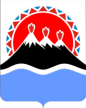 МИНИСТЕРСТВО ПРИРОДНЫХ РЕСУРСОВ И ЭКОЛОГИИ КАМЧАТСКОГО КРАЯПРИКАЗМИНИСТРА ПРИРОДНЫХ РЕСУРСОВ И ЭКОЛОГИИ КАМЧАТСКОГО КРАЯ DATEACTIVATED г. № DOCNUMBERг. Петропавловск-Камчатский Об утверждении Административного регламентаМинистерства природных ресурсов и экологии Камчатского края по предоставлению государственной услуги 
«Организация и проведение государственной экологической экспертизы объектов регионального уровня»В соответствии с постановлением Правительства Камчатского края от 14.12.2018 № 528-П «О разработке и утверждения административных регламентов осуществления государственного контроля (надзора) и Административных регламентов предоставления государственных услуг исполнительными органами государственной власти Камчатского края», Федеральным законом от 27.07.2010 № 210-ФЗ «Об организации предоставления государственных и муниципальных услуг»Утвердить прилагаемый Административный регламент Министерства природных ресурсов и экологии Камчатского края по предоставлению государственной услуги «Организация и проведение государственной экологической экспертизы объектов регионального уровня».Признать утратившими силу:приказ Министерства природных ресурсов и экологии Камчатского края от 29.03.2012 № 29-П «Об утверждении административного регламента предоставления Министерством природных ресурсов и экологии Камчатского края государственной услуги по организации и проведению государственной экологической экспертизы объектов регионального уровня»;приказ Министерства природных ресурсов и экологии Камчатского края от 26.04.2012 № 45-П «О внесении изменений в приложение к Приказу Министерства природных ресурсов и экологии Камчатского края от 29.03.2012 № 29-П «Об утверждении административного регламента предоставления Министерством природных ресурсов и экологии Камчатского края государственной услуги по организации и проведению государственной экологической экспертизы объектов регионального уровня»;приказ Министерства природных ресурсов и экологии Камчатского края от 28.02.2013 № 23-П «О внесении изменений в приложение к Приказу Министерства природных ресурсов и экологии Камчатского края от 29.03.2012 N 29-П «Об утверждении Административного регламента предоставления Министерством природных ресурсов и экологии Камчатского края государственной услуги по организации и проведению государственной экологической экспертизы объектов регионального уровня»;приказ Министерства природных ресурсов и экологии Камчатского края от 24.09.2013 № 185-П «О внесении изменений в приложение к Приказу Министерства природных ресурсов и экологии Камчатского края от 29.03.2012 № 29-П «Об утверждении Административного регламента предоставления Министерством природных ресурсов и экологии Камчатского края государственной услуги по организации и проведению государственной экологической экспертизы объектов регионального уровня»;приказ Министерства природных ресурсов и экологии Камчатского края от 07.08.2014 № 151-П «О внесении изменения в приложение к Приказу Министерства природных ресурсов и экологии Камчатского края от 29.03.2012 № 29-П «Об утверждении административного регламента предоставления Министерством природных ресурсов и экологии Камчатского края государственной услуги по организации и проведению государственной экологической экспертизы объектов регионального уровня»;приказ Министерства природных ресурсов и экологии Камчатского края от 22.04.2015 № 90-П «О внесении изменений в Приказ Министерства природных ресурсов и экологии Камчатского края от 29.03.2012 № 29-П «Об утверждении Административного регламента предоставления Министерством природных ресурсов и экологии Камчатского края государственной услуги по организации и проведению государственной экологической экспертизы объектов регионального уровня»;приказ Министерства природных ресурсов и экологии Камчатского края от 29.12.2016 № 321-П «О внесении изменения в приложение к Приказу Министерства природных ресурсов и экологии Камчатского края от 29.03.2012 № 29-П «Об утверждении Административного регламента предоставления Министерством природных ресурсов и экологии Камчатского края государственной услуги по организации и проведению государственной экологической экспертизы объектов регионального уровня»;приказ Министерства природных ресурсов и экологии Камчатского края от 17.04.2017 № 57-П «О внесении изменений в Приказ Министерства природных ресурсов и экологии Камчатского края от 29.03.2012 № 29-П «Об утверждении Административного регламента предоставления Министерством природных ресурсов и экологии Камчатского края государственной услуги по организации и проведению государственной экологической экспертизы объектов регионального уровня»;приказ Министерства природных ресурсов и экологии Камчатского края от 21.06.2018 № 118-П «О внесении изменений в приложение к Приказу Министерства природных ресурсов и экологии Камчатского края от 29.03.2012 N 29-П «Об утверждении Административного регламента предоставления Министерством природных ресурсов и экологии Камчатского края государственной услуги по организации и проведению государственной экологической экспертизы объектов регионального уровня»;приказ Министерства природных ресурсов и экологии Камчатского края от 20.02.2019 № 28-П «О внесении изменений в Приказ Министерства природных ресурсов и экологии Камчатского края от 29.03.2012 № 29-П «Об утверждении Административного регламента предоставления Министерством природных ресурсов и экологии Камчатского края государственной услуги по организации и проведению государственной экологической экспертизы объектов регионального уровня»;приказ Министерства природных ресурсов и экологии Камчатского края от 29.12.2020 № 258-П «О внесении изменений в приложение к Приказу Министерства природных ресурсов и экологии Камчатского края от 29.03.2012 № 29-П «Об утверждении Административного регламента предоставления Министерством природных ресурсов и экологии Камчатского края государственной услуги по организации и проведению государственной экологической экспертизы объектов регионального уровня»;приказ Министерства природных ресурсов и экологии Камчатского края от 11.06.2021 № 225-П «О внесении изменений в приложение к Приказу Министерства природных ресурсов и экологии Камчатского края от 29.03.2012 «Об утверждении Административного регламента предоставления Министерством природных ресурсов и экологии Камчатского края государственной услуги по организации и проведению государственной экологической экспертизы объектов регионального уровня»;приказ Министерства природных ресурсов и экологии Камчатского края от 14.06.2022 № 173-П «О внесении изменений в приложение к Приказу Министерства природных ресурсов и экологии Камчатского края от 29.03.2012 № 29-П «Об утверждении Административного регламента предоставления Министерством природных ресурсов и экологии Камчатского края государственной услуги по организации и проведению государственной экологической экспертизы объектов регионального уровня»;приказ Министерства природных ресурсов и экологии Камчатского края от 24.09.2013 № 185-П «О внесении изменений в приложение к Приказу Министерства природных ресурсов и экологии Камчатского края от 29.03.2012 № 29-П «Об утверждении Административного регламента предоставления Министерством природных ресурсов и экологии Камчатского края государственной услуги по организации и проведению государственной экологической экспертизы объектов регионального уровня»;приказ Министерства природных ресурсов и экологии Камчатского края от 26.04.2012 № 45-П «О внесении изменений в приложение к Приказу Министерства природных ресурсов и экологии Камчатского края от 29.03.2012 № 29-П «Об утверждении административного регламента предоставления Министерством природных ресурсов и экологии Камчатского края государственной услуги по организации и проведению государственной экологической экспертизы объектов регионального уровня»;приказ Министерства природных ресурсов и экологии Камчатского края от 26.04.2012 № 45-П «О внесении изменений в приложение к Приказу Министерства природных ресурсов и экологии Камчатского края от 29.03.2012 № 29-П «Об утверждении административного регламента предоставления Министерством природных ресурсов и экологии Камчатского края государственной услуги по организации и проведению государственной экологической экспертизы объектов регионального уровня»;приказ Министерства природных ресурсов и экологии Камчатского края от 26.04.2012 № 45-П «О внесении изменений в приложение к Приказу Министерства природных ресурсов и экологии Камчатского края от 29.03.2012 № 29-П «Об утверждении административного регламента предоставления Министерством природных ресурсов и экологии Камчатского края государственной услуги по организации и проведению государственной экологической экспертизы объектов регионального уровня»;приказ Министерства природных ресурсов и экологии Камчатского края от 28.02.2013 № 23-П «О внесении изменений в приложение к Приказу Министерства природных ресурсов и экологии Камчатского края от 29.03.2012 N 29-П «Об утверждении Административного регламента предоставления Министерством природных ресурсов и экологии Камчатского края государственной услуги по организации и проведению государственной экологической экспертизы объектов регионального уровня»;приказ Министерства природных ресурсов и экологии Камчатского края от 24.09.2013 № 185-П «О внесении изменений в приложение к Приказу Министерства природных ресурсов и экологии Камчатского края от 29.03.2012 № 29-П «Об утверждении Административного регламента предоставления Министерством природных ресурсов и экологии Камчатского края государственной услуги по организации и проведению государственной экологической экспертизы объектов регионального уровня».Утвержден приказом Министра природных ресурсов и экологии Камчатского края от DATEDOUBLEACTIVATED № DOCNUMBERАдминистративный регламентМинистерства природных ресурсов и экологии Камчатского края
по предоставлению государственной услуги «Организация и проведение государственной экологической экспертизы объектов регионального уровня»I. Общие положенияНастоящий Административный регламент устанавливает порядок и стандарт предоставления государственной услуги «Организация и проведение государственной экологической экспертизы объектов регионального уровня» (далее – Услуга).Услуга предоставляется юридическому лицу, зарегистрированному в соответствии с законодательством Российской Федерации, физическим лицам, включая индивидуальных предпринимателей (далее – заявители), указанным в таблице 1 приложения № 1 к настоящему Административному регламенту.Услуга должна быть предоставлена заявителю в соответствии с вариантом предоставления Услуги (далее – вариант).Вариант определяется в соответствии с таблицей 2 приложения № 1 к настоящему Административному регламенту исходя из общих признаков заявителя, а также из результата предоставления Услуги, за предоставлением которой обратился указанный заявитель.Признаки заявителя определяются путем профилирования, осуществляемого в соответствии с настоящим Административным регламентом.Информация о порядке предоставления Услуги размещается в федеральной государственной информационной системе «Единый портал государственных и муниципальных услуг (функций)» (далее – Единый портал) и в иных государственных информационных системах, в том числе на региональном портале государственных и муниципальных услуг (функций) (далее – Региональный портал).II. Стандарт предоставления УслугиНаименование УслугиОрганизация и проведение государственной экологической экспертизы объектов регионального уровня.Наименование органа, предоставляющего УслугуУслуга предоставляется Министерством природных ресурсов и экологии Камчатского края (далее – Орган власти).Возможность получения Услуги в многофункциональном центре предоставления государственных и муниципальных услуг не предусмотрена.Результат предоставления УслугиПри обращении заявителя за организацией и проведением государственной экологической экспертизы объектов регионального уровня результатами предоставления Услуги являются:включение сведений в реестр выданных заключений государственной экологической экспертизы;заключение государственной экологической экспертизы (электронный документ, электронный документ, распечатанный на бумажном носителе).Формирование реестровой записи в качестве результата предоставления Услуги не предусмотрено.Документом, содержащим решение о предоставлении Услуги, является приказ Министерства природных ресурсов и экологии Камчатского края об утверждении заключения государственной экологической экспертизы.При обращении заявителя за повторным проведением государственной экологической экспертизы результатами предоставления Услуги являются:включение сведений в реестр выданных заключений государственной экологической экспертизы;заключение государственной экологической экспертизы (электронный документ, электронный документ, распечатанный на бумажном носителе).Формирование реестровой записи в качестве результата предоставления Услуги не предусмотрено.Документом, содержащим решение о предоставлении Услуги, является приказ Министерства природных ресурсов и экологии Камчатского края об утверждении заключения государственной экологической экспертизы.При обращении заявителя за исправлением допущенных опечаток и ошибок результатами предоставления Услуги являются:направление (выдача) уведомления об исправлении допущенной опечатки и (или) ошибки, допущенной в документах, выданных заявителю по результатам предоставления Услуги;уведомление об исправлении допущенной опечатки или ошибки (электронный документ, электронный документ, распечатанный на бумажном носителе).Формирование реестровой записи в качестве результата предоставления Услуги не предусмотрено.Документом, содержащим решение о предоставлении Услуги, является приказ Министерства природных ресурсов и экологии Камчатского края об исправлении допущенной опечатки или ошибки в заключении государственной экологической экспертизы.Результаты предоставления Услуги могут быть получены посредством Единого портала, посредством электронной почты, посредством Регионального портала.Срок предоставления УслугиМаксимальный срок предоставления Услуги составляет 42 рабочих дня с даты регистрации заявления о предоставлении Услуги (далее – заявление) и документов, необходимых для предоставления Услуги.Срок предоставления Услуги определяется для каждого варианта и приведен в их описании, содержащемся в разделе III настоящего Административного регламента.Правовые основания для предоставления УслугиПеречень нормативных правовых актов, регулирующих предоставление Услуги, информация о порядке досудебного (внесудебного) обжалования решений и действий (бездействия) Органа власти, а также о должностных лицах, государственных служащих, работниках Органа власти размещены на официальном сайте Органа власти в информационно-телекоммуникационной сети «Интернет» (далее – сеть «Интернет»), а также на Едином портале.Исчерпывающий перечень документов, необходимых для предоставления УслугиИсчерпывающий перечень документов, необходимых в соответствии с законодательными и иными нормативными правовыми актами для предоставления Услуги, с разделением на документы и информацию, которые заявитель должен представить самостоятельно, и документы, которые заявитель вправе представить по собственной инициативе, приведен в разделе III настоящего Административного регламента в описании вариантов предоставления Услуги.Представление заявителем документов, предусмотренных в настоящем подразделе, а также заявления осуществляется посредством Единого портала, посредством электронной почты, посредством Регионального портала.Исчерпывающий перечень оснований для отказа
в приеме заявления и документов, необходимых для предоставления УслугиОснования для отказа в приеме заявления и документов приведены в разделе III настоящего Административного регламента в описании вариантов предоставления Услуги.Исчерпывающий перечень оснований для приостановления предоставления Услуги или отказа в предоставлении УслугиОснования для приостановления предоставления Услуги законодательством Российской Федерации не предусмотрены.Основания для отказа в предоставлении Услуги приведены в разделе III настоящего Административного регламента в описании вариантов предоставления Услуги.Размер платы, взимаемой с заявителя 
при предоставлении Услуги, и способы ее взиманияЗа предоставление Услуги уплачивается иная оплата в размере, предусмотренном законодательством Российской Федерации.Сведения о размере платы и способах ее уплаты размещены на Едином портале.Иная оплата уплачивается во время административной процедуры «Принятие решения о предоставлении (об отказе в предоставлении) Услуги» одним из следующих способов: посредством банковского перевода.Максимальный срок ожидания в очереди при подаче заявителем заявления и при получении результата предоставления УслугиМаксимальный срок ожидания в очереди при подаче заявления не предусмотрен, поскольку заявление подается исключительно в электронном виде. Максимальный срок ожидания в очереди при получении результата Услуги не предусмотрен, поскольку выдача результата осуществляется исключительно в электронном виде.Срок регистрации заявленияСрок регистрации заявления и документов, необходимых для предоставления Услуги, составляет с даты подачи заявления и документов, необходимых для предоставления Услуги:посредством Единого портала – 1 рабочий день; в Органе власти – 1 рабочий день; посредством электронной почты – 1 рабочий день; посредством Регионального портала – 1 рабочий день.Требования к помещениям, в которых предоставляется УслугаТребования к помещениям, в которых предоставляется Услуга, отсутствуют, поскольку Услуга предоставляется исключительно в электронном виде.Показатели доступности и качества УслугиПоказатели доступности и качества Услуги размещены на официальном сайте Органа власти в сети «Интернет», а также на Едином портале.Иные требования к предоставлению УслугиУслуги, которые являются необходимыми и обязательными для предоставления Услуги, законодательством Российской Федерации не предусмотрены.Информационные системы, используемые для предоставления Услуги:Единый портал;федеральная государственная информационная система «Единая система межведомственного электронного взаимодействия».III. Состав, последовательность и сроки выполнения административных процедурПеречень вариантов предоставления УслугиПри обращении заявителя за организацией и проведением государственной экологической экспертизы объектов регионального уровня Услуга предоставляется в соответствии со следующими вариантами:Вариант 1: юридическое лицо, зарегистрированное в соответствии с законодательством Российской Федерации, через уполномоченного представителя, проекты нормативно-технических и инструктивно-методических документов в области охраны окружающей среды, утверждаемых органами государственной власти субъектов Российской Федерации;Вариант 2: юридическое лицо, зарегистрированное в соответствии с законодательством Российской Федерации, через уполномоченного представителя, проекты целевых программ субъектов Российской Федерации, предусматривающих строительство и эксплуатацию объектов хозяйственной деятельности, оказывающих воздействие на окружающую среду, в части размещения таких объектов с учетом режима охраны природных объектов
;Вариант 3: юридическое лицо, зарегистрированное в соответствии с законодательством Российской Федерации, через лицо, имеющее право действовать от имени юридического лица без доверенности, проекты нормативно-технических и инструктивно-методических документов в области охраны окружающей среды, утверждаемых органами государственной власти субъектов Российской Федерации;Вариант 4: юридическое лицо, зарегистрированное в соответствии с законодательством Российской Федерации, через лицо, имеющее право действовать от имени юридического лица без доверенности, проекты целевых программ субъектов Российской Федерации, предусматривающих строительство и эксплуатацию объектов хозяйственной деятельности, оказывающих воздействие на окружающую среду, в части размещения таких объектов с учетом режима охраны природных объектов
;Вариант 5: физическое лицо, включая индивидуального предпринимателя, заявитель обращается лично, проекты нормативно-технических и инструктивно-методических документов в области охраны окружающей среды, утверждаемых органами государственной власти субъектов Российской Федерации;Вариант 6: физическое лицо, включая индивидуального предпринимателя, заявитель обращается лично, проекты целевых программ субъектов Российской Федерации, предусматривающих строительство и эксплуатацию объектов хозяйственной деятельности, оказывающих воздействие на окружающую среду, в части размещения таких объектов с учетом режима охраны природных объектов
;Вариант 7: физическое лицо, включая индивидуального предпринимателя, заявитель обращается через представителя, проекты нормативно-технических и инструктивно-методических документов в области охраны окружающей среды, утверждаемых органами государственной власти субъектов Российской Федерации;Вариант 8: физическое лицо, включая индивидуального предпринимателя, заявитель обращается через представителя, проекты целевых программ субъектов Российской Федерации, предусматривающих строительство и эксплуатацию объектов хозяйственной деятельности, оказывающих воздействие на окружающую среду, в части размещения таких объектов с учетом режима охраны природных объектов
.При обращении заявителя за повторным проведением государственной экологической экспертизы Услуга предоставляется в соответствии со следующими вариантами:Вариант 9: юридическое лицо, зарегистрированное в соответствии с законодательством Российской Федерации, Через уполномоченного представителя, Объект государственной экологической экспертизы регионального уровня, ранее получивший положительное заключение государственной экологической экспертизы и требующий доработки объекта по замечаниям проведенной экспертизы;Вариант 10: юридическое лицо, зарегистрированное в соответствии с законодательством Российской Федерации, Через уполномоченного представителя, Объект государственной экологической экспертизы регионального уровня, ранее получивший положительное заключение государственной экологической экспертизы и реализации такого проекта с отступлениями от проектной документации;Вариант 11: юридическое лицо, зарегистрированное в соответствии с законодательством Российской Федерации, Через уполномоченного представителя, Объект государственной экологической экспертизы регионального уровня, ранее получивший положительное заключение государственной экологической экспертизы, срок которого истек ;Вариант 12: юридическое лицо, зарегистрированное в соответствии с законодательством Российской Федерации, Через лицо, имеющее право действовать от имени юридического лица без доверенности , Объект государственной экологической экспертизы регионального уровня, ранее получивший положительное заключение государственной экологической экспертизы и требующий доработки объекта по замечаниям проведенной экспертизы;Вариант 13: юридическое лицо, зарегистрированное в соответствии с законодательством Российской Федерации, Через лицо, имеющее право действовать от имени юридического лица без доверенности , Объект государственной экологической экспертизы регионального уровня, ранее получивший положительное заключение государственной экологической экспертизы и реализации такого проекта с отступлениями от проектной документации;Вариант 14: юридическое лицо, зарегистрированное в соответствии с законодательством Российской Федерации, Через лицо, имеющее право действовать от имени юридического лица без доверенности , Объект государственной экологической экспертизы регионального уровня, ранее получивший положительное заключение государственной экологической экспертизы, срок которого истек ;Вариант 15: физическое лицо, включая индивидуального предпринимателя, заявитель обращается лично, Объект государственной экологической экспертизы регионального уровня, ранее получивший положительное заключение государственной экологической экспертизы и требующий доработки объекта по замечаниям проведенной экспертизы;Вариант 16: физическое лицо, включая индивидуального предпринимателя, заявитель обращается лично, Объект государственной экологической экспертизы регионального уровня, ранее получивший положительное заключение государственной экологической экспертизы и реализации такого проекта с отступлениями от проектной документации;Вариант 17: физическое лицо, включая индивидуального предпринимателя, заявитель обращается лично, Объект государственной экологической экспертизы регионального уровня, ранее получивший положительное заключение государственной экологической экспертизы, срок которого истек ;Вариант 18: физическое лицо, включая индивидуального предпринимателя, заявитель обращается через представителя, Объект государственной экологической экспертизы регионального уровня, ранее получивший положительное заключение государственной экологической экспертизы и требующий доработки объекта по замечаниям проведенной экспертизы;Вариант 19: физическое лицо, включая индивидуального предпринимателя, заявитель обращается через представителя, Объект государственной экологической экспертизы регионального уровня, ранее получивший положительное заключение государственной экологической экспертизы и реализации такого проекта с отступлениями от проектной документации;Вариант 20: физическое лицо, включая индивидуального предпринимателя, заявитель обращается через представителя, Объект государственной экологической экспертизы регионального уровня, ранее получивший положительное заключение государственной экологической экспертизы, срок которого истек .При обращении заявителя за исправлением допущенных опечаток и ошибок Услуга предоставляется в соответствии со следующими вариантами:Вариант 21: юридическое лицо, зарегистрированное в соответствии с законодательством Российской Федерации, через уполномоченного представителя;Вариант 22: юридическое лицо, зарегистрированное в соответствии с законодательством Российской Федерации, через лицо, имеющее право действовать от имени юридического лица без доверенности;Вариант 23: физическое лицо, включая индивидуального предпринимателя, заявитель обращается лично ;Вариант 24: физическое лицо, включая индивидуального предпринимателя, заявитель обращается через представителя.Возможность оставления заявления без рассмотрения не предусмотрена. Профилирование заявителяВариант определяется путем анкетирования заявителя, в процессе которого устанавливается результат Услуги, за предоставлением которого он обратился, а также признаки заявителя. Вопросы, направленные на определение признаков заявителя, приведены в таблице 2 приложения № 1 к настоящему Административному регламенту.Профилирование осуществляется:посредством Единого портала;посредством Регионального портала.По результатам получения ответов от заявителя на вопросы анкетирования определяется полный перечень комбинаций значений признаков в соответствии с настоящим Административным регламентом, каждая из которых соответствует одному варианту.Описания вариантов, приведенные в настоящем разделе, размещаются Органом власти в общедоступном для ознакомления месте.Максимальный срок предоставления варианта Услуги составляет 42 рабочих дня с даты регистрации заявления и документов, необходимых для предоставления Услуги.Результатом предоставления варианта Услуги являются:включение сведений в реестр выданных заключений государственной экологической экспертизы;заключение государственной экологической экспертизы (электронный документ, электронный документ, распечатанный на бумажном носителе).Формирование реестровой записи в качестве результата предоставления Услуги не предусмотрено.Документом, содержащим решение о предоставлении Услуги, является приказ Министерства природных ресурсов и экологии Камчатского края об утверждении заключения государственной экологической экспертизы.Административные процедуры, осуществляемые при предоставлении Услуги в соответствии с настоящим вариантом:прием заявления и документов и (или) информации, необходимых для предоставления Услуги;межведомственное информационное взаимодействие;получение дополнительных сведений от заявителя;оценка сведений о заявителе и (или) объектах, принадлежащих заявителю, и (или) иных объектах;принятие решения о предоставлении (об отказе в предоставлении) Услуги;предоставление результата Услуги. В настоящем варианте предоставления Услуги не приведена административная процедура приостановление предоставления Услуги, поскольку она не предусмотрена законодательством Российской Федерации.Прием заявления и документов и (или) информации, необходимых для предоставления УслугиПредставление заявителем документов и заявления в соответствии с формой, предусмотренной в приложении № 2 к настоящему Административному регламенту, осуществляется посредством Единого портала, посредством электронной почты, посредством Регионального портала.Исчерпывающий перечень документов, необходимых в соответствии с законодательными или иными нормативными правовыми актами для предоставления Услуги, которые заявитель должен представить самостоятельно, – документация, подлежащая государственной экологической экспертизе в соответствии со статьей 12 Федерального закона от 23.11.1995 г. № 174-ФЗ «Об экологической экспертизе», содержащая материалы оценки воздействия на окружающую среду (проект) (один из документов по выбору заявителя):проект нормативно-технического документа в области охраны окружающей среды;проект инструктивно-методического документа в области охраны окружающей среды.Исчерпывающий перечень документов, необходимых в соответствии с законодательными или иными нормативными правовыми актами для предоставления Услуги, которые заявитель вправе представить по собственной инициативе:документы, подтверждающие полноту и своевременность оплаты обязательств по гражданско-правовым договорам, – платежное  поручение  (при подаче заявления посредством электронной почты: электронный документ; посредством Единого портала: электронный документ, скан-копия документа; посредством Регионального портала: электронный документ, скан-копия документа);документы, подтверждающие полномочия представителя юридического лица, – доверенность, подтверждающая полномочия представителя заявителя (при подаче заявления посредством электронной почты: электронный документ установленного формата; посредством Единого портала: предъявление оригинала документа, копия документа, засвидетельствованная в нотариальном порядке; посредством Регионального портала: предъявление оригинала документа, копия документа, засвидетельствованная в нотариальном порядке). Способами установления личности (идентификации) заявителя при взаимодействии с заявителями являются: посредством Единого портала – посредством Единой системы идентификации и аутентификации в инфраструктуре, обеспечивающей информационно-технологическое взаимодействие информационных систем, используемых для предоставления государственных и муниципальных услуг в электронной форме; посредством электронной почты – установление личности не требуется; посредством Регионального портала – посредством Единой системы идентификации и аутентификации физических лиц с использованием биометрических персональных данных
.Орган власти отказывает заявителю в приеме заявления и документов при наличии следующих оснований:документ не соответствует требованиям законодательства Российской Федерации;представленный в электронном виде документ не пригоден для передачи по информационно-телекоммуникационным сетям или обработки в информационных системах;документы, необходимые для предоставления Услуги, не предоставлены;несоответствие документа перечню объектов государственной экологической экспертизы регионального уровня, определённому статьей 12 Федерального закона от 23.11.1995 №174-ФЗ «Об экологической экспертизе»;документ не соответствует требованиям к документам, представляемым в электронной форме;наличие в заявлении на предоставление Услуги недостоверных и (или) неполных сведений;наличие недостоверной информации в заявлении и копиях документов, представленных заявителем;организация не является юридическим лицом, созданным и функционирующим в соответствии с законодательством Российской Федерации;представленные документы содержат недостоверную информацию;сведения содержат недостоверную информацию;юридическое лицо не зарегистрировано на территории Российской Федерации;документы не соответствуют предъявляемым требованиям;юридическое лицо исключено из Единого государственного реестра юридических лиц на дату подачи заявления;представитель заявителя не имеет права действовать от имени представляемого без доверенности.Услуга не предусматривает возможности приема заявления и документов, необходимых для предоставления варианта Услуги, по выбору заявителя, независимо от его места жительства или места пребывания (для физических лиц, включая индивидуальных предпринимателей) либо места нахождения (для юридических лиц).Срок регистрации заявления и документов, необходимых для предоставления Услуги, составляет с даты подачи заявления и документов, необходимых для предоставления Услуги:посредством Единого портала – 1 рабочий день; в Органе власти – 1 рабочий день; посредством электронной почты – 1 рабочий день; посредством Регионального портала – 1 рабочий день.Межведомственное информационное взаимодействие Для получения Услуги необходимо направление межведомственного информационного запроса «Выписки из ЕГРЮЛ по запросам органов государственной власти» посредством федеральной государственной информационной системы «Единая система межведомственного электронного взаимодействия». Указанный информационный запрос направляется в «Федеральная налоговая служба».Получение дополнительных сведений от заявителяОснованиями для получения от заявителя дополнительных документов и (или) информации в процессе предоставления Услуги являются:.Заявитель должен представить документы и (или) информацию в течение 30 рабочих дней.Предоставление Услуги не приостанавливается на время исполнения настоящей административной процедуры.Оценка сведений о заявителе и (или) объектах, принадлежащих заявителю, и (или) иных объектах Для получения Услуги необходимо проведение процедуры оценки заявителя (объекта, принадлежащего заявителю). Вид процедуры оценки – оценка документации экспертной комиссией.Процедуре оценки подлежит документация, являющаяся объектом государственной экологической экспертизы регионального уровня в соответствии со статьей 12 Федерального закона от 23.11.1995 № 174-ФЗ «Об экологической экспертизе», содержащая материалы оценки воздействия на окружающую среду, а предметом оценки является соответствие заявительной документации требованиям законодательства Российской Федерации.Результатом является заключение экспертизы.Процедура проводится в срок, не превышающий 36 рабочих дней. Срок исчисляется с даты завершения административной процедуры «Получение дополнительных сведений от заявителя».Принятие решения о предоставлении (об отказе в предоставлении) УслугиОрган власти отказывает заявителю в предоставлении Услуги при наличии следующих оснований: наименование юридического лица не указано в заявлении;несоответствие категории Заявителя установленному кругу лиц;документы содержат недостоверную и (или) искаженную информацию;лицо, обратившееся за предоставлением Услуги от имени юридического лица, не имеет права действовать без доверенности от имени такого юридического лица;юридическое лицо, сведения о котором указаны заявителем, является не действующим на дату обращения за предоставлением Услуги. Принятие решения о предоставлении Услуги осуществляется в срок, не превышающий 5 рабочих дней с даты получения Органом власти всех сведений, необходимых для принятия решения.Предоставление результата Услуги Способы получения результата предоставления Услуги:посредством Единого портала, посредством электронной почты, посредством Регионального портала – включение сведений в реестр выданных заключений государственной экологической экспертизы;посредством Единого портала, посредством электронной почты, посредством Регионального портала – заключение государственной экологической экспертизы.Предоставление результата Услуги осуществляется в срок, не превышающий 1 рабочего дня с даты принятия решения о предоставлении Услуги.Результат предоставления Услуги не может быть предоставлен по выбору заявителя независимо от его места жительства или места пребывания (для физических лиц, включая индивидуальных предпринимателей) либо места нахождения (для юридических лиц).Максимальный срок предоставления варианта Услуги составляет 42 рабочих дня с даты регистрации заявления и документов, необходимых для предоставления Услуги.Результатом предоставления варианта Услуги являются:включение сведений в реестр выданных заключений государственной экологической экспертизы;заключение государственной экологической экспертизы (электронный документ, электронный документ, распечатанный на бумажном носителе).Формирование реестровой записи в качестве результата предоставления Услуги не предусмотрено.Документом, содержащим решение о предоставлении Услуги, является приказ Министерства природных ресурсов и экологии Камчатского края об утверждении заключения государственной экологической экспертизы.Административные процедуры, осуществляемые при предоставлении Услуги в соответствии с настоящим вариантом:прием заявления и документов и (или) информации, необходимых для предоставления Услуги;межведомственное информационное взаимодействие;получение дополнительных сведений от заявителя;оценка сведений о заявителе и (или) объектах, принадлежащих заявителю, и (или) иных объектах;принятие решения о предоставлении (об отказе в предоставлении) Услуги;предоставление результата Услуги. В настоящем варианте предоставления Услуги не приведена административная процедура приостановление предоставления Услуги, поскольку она не предусмотрена законодательством Российской Федерации.Прием заявления и документов и (или) информации, необходимых для предоставления УслугиПредставление заявителем документов и заявления в соответствии с формой, предусмотренной в приложении № 2 к настоящему Административному регламенту, осуществляется посредством Единого портала, посредством электронной почты, посредством Регионального портала.Исчерпывающий перечень документов, необходимых в соответствии с законодательными или иными нормативными правовыми актами для предоставления Услуги, которые заявитель должен представить самостоятельно, – документация, подлежащая государственной экологической экспертизе в соответствии со статьей 12 Федерального закона от 23.11.1995 г. № 174-ФЗ «Об экологической экспертизе», содержащая материалы оценки воздействия на окружающую среду, – проект целевой программы субъекта Российской Федерации, предусматривающий строительство и эксплуатацию объектов хозяйственной деятельности, оказывающих воздействие на окружающую среду, в части размещения таких объектов с учетом режима охраны природных объектов (проект).Исчерпывающий перечень документов, необходимых в соответствии с законодательными или иными нормативными правовыми актами для предоставления Услуги, которые заявитель вправе представить по собственной инициативе:документы, подтверждающие полноту и своевременность оплаты обязательств по гражданско-правовым договорам, – платежное  поручение  (при подаче заявления посредством электронной почты: электронный документ; посредством Единого портала: электронный документ, скан-копия документа; посредством Регионального портала: электронный документ, скан-копия документа);документы, подтверждающие полномочия представителя юридического лица, – доверенность, подтверждающая полномочия представителя заявителя (при подаче заявления посредством электронной почты: электронный документ установленного формата; посредством Единого портала: предъявление оригинала документа, копия документа, засвидетельствованная в нотариальном порядке; посредством Регионального портала: предъявление оригинала документа, копия документа, засвидетельствованная в нотариальном порядке). Способами установления личности (идентификации) заявителя при взаимодействии с заявителями являются: посредством Единого портала – посредством Единой системы идентификации и аутентификации в инфраструктуре, обеспечивающей информационно-технологическое взаимодействие информационных систем, используемых для предоставления государственных и муниципальных услуг в электронной форме; посредством электронной почты – установление личности не требуется; посредством Регионального портала – посредством Единой системы идентификации и аутентификации физических лиц с использованием биометрических персональных данных
.Орган власти отказывает заявителю в приеме заявления и документов при наличии следующих оснований:документ не соответствует требованиям к документам, представляемым в электронной форме;наличие в заявлении на предоставление Услуги недостоверных и (или) неполных сведений;наличие недостоверной информации в заявлении и копиях документов, представленных заявителем;организация не является юридическим лицом, созданным и функционирующим в соответствии с законодательством Российской Федерации;представленные документы содержат недостоверную информацию;сведения содержат недостоверную информацию;юридическое лицо не зарегистрировано на территории Российской Федерации;документы не соответствуют предъявляемым требованиям;юридическое лицо исключено из Единого государственного реестра юридических лиц на дату подачи заявления;представитель заявителя не имеет права действовать от имени представляемого без доверенности.Услуга не предусматривает возможности приема заявления и документов, необходимых для предоставления варианта Услуги, по выбору заявителя, независимо от его места жительства или места пребывания (для физических лиц, включая индивидуальных предпринимателей) либо места нахождения (для юридических лиц).Срок регистрации заявления и документов, необходимых для предоставления Услуги, составляет с даты подачи заявления и документов, необходимых для предоставления Услуги:посредством Единого портала – 1 рабочий день; в Органе власти – 1 рабочий день; посредством электронной почты – 1 рабочий день; посредством Регионального портала – 1 рабочий день.Межведомственное информационное взаимодействие Для получения Услуги необходимо направление межведомственного информационного запроса «Выписки из ЕГРЮЛ по запросам органов государственной власти» посредством федеральной государственной информационной системы «Единая система межведомственного электронного взаимодействия». Указанный информационный запрос направляется в «Федеральная налоговая служба».Получение дополнительных сведений от заявителяОснованиями для получения от заявителя дополнительных документов и (или) информации в процессе предоставления Услуги являются:.Заявитель должен представить документы и (или) информацию в течение 30 рабочих дней.Предоставление Услуги не приостанавливается на время исполнения настоящей административной процедуры.Оценка сведений о заявителе и (или) объектах, принадлежащих заявителю, и (или) иных объектах Для получения Услуги необходимо проведение процедуры оценки заявителя (объекта, принадлежащего заявителю). Вид процедуры оценки – оценка документации экспертной комиссией.Процедуре оценки подлежит документация, являющаяся объектом государственной экологической экспертизы регионального уровня в соответствии со статьей 12 Федерального закона от 23.11.1995 № 174-ФЗ «Об экологической экспертизе», содержащая материалы оценки воздействия на окружающую среду, а предметом оценки является соответствие заявительной документации требованиям законодательства Российской Федерации.Результатом является заключение экспертизы.Процедура проводится в срок, не превышающий 36 рабочих дней. Срок исчисляется с даты завершения административной процедуры «Получение дополнительных сведений от заявителя».Принятие решения о предоставлении (об отказе в предоставлении) УслугиОрган власти отказывает заявителю в предоставлении Услуги при наличии следующих оснований: наименование юридического лица не указано в заявлении;несоответствие категории Заявителя установленному кругу лиц;документы содержат недостоверную и (или) искаженную информацию;лицо, обратившееся за предоставлением Услуги от имени юридического лица, не имеет права действовать без доверенности от имени такого юридического лица;юридическое лицо, сведения о котором указаны заявителем, является не действующим на дату обращения за предоставлением Услуги. Принятие решения о предоставлении Услуги осуществляется в срок, не превышающий 5 рабочих дней с даты получения Органом власти всех сведений, необходимых для принятия решения.Предоставление результата Услуги Способы получения результата предоставления Услуги:посредством Единого портала, посредством электронной почты, посредством Регионального портала – включение сведений в реестр выданных заключений государственной экологической экспертизы;посредством Единого портала, посредством электронной почты, посредством Регионального портала – заключение государственной экологической экспертизы.Предоставление результата Услуги осуществляется в срок, не превышающий 1 рабочего дня с даты принятия решения о предоставлении Услуги.Результат предоставления Услуги не может быть предоставлен по выбору заявителя независимо от его места жительства или места пребывания (для физических лиц, включая индивидуальных предпринимателей) либо места нахождения (для юридических лиц).Максимальный срок предоставления варианта Услуги составляет 42 рабочих дня с даты регистрации заявления и документов, необходимых для предоставления Услуги.Результатом предоставления варианта Услуги являются:включение сведений в реестр выданных заключений государственной экологической экспертизы;заключение государственной экологической экспертизы (электронный документ, электронный документ, распечатанный на бумажном носителе).Формирование реестровой записи в качестве результата предоставления Услуги не предусмотрено.Документом, содержащим решение о предоставлении Услуги, является приказ Министерства природных ресурсов и экологии Камчатского края об утверждении заключения государственной экологической экспертизы.Административные процедуры, осуществляемые при предоставлении Услуги в соответствии с настоящим вариантом:прием заявления и документов и (или) информации, необходимых для предоставления Услуги;межведомственное информационное взаимодействие;получение дополнительных сведений от заявителя;оценка сведений о заявителе и (или) объектах, принадлежащих заявителю, и (или) иных объектах;принятие решения о предоставлении (об отказе в предоставлении) Услуги;предоставление результата Услуги. В настоящем варианте предоставления Услуги не приведена административная процедура приостановление предоставления Услуги, поскольку она не предусмотрена законодательством Российской Федерации.Прием заявления и документов и (или) информации, необходимых для предоставления УслугиПредставление заявителем документов и заявления в соответствии с формой, предусмотренной в приложении № 2 к настоящему Административному регламенту, осуществляется посредством Единого портала, посредством электронной почты, посредством Регионального портала.Исчерпывающий перечень документов, необходимых в соответствии с законодательными или иными нормативными правовыми актами для предоставления Услуги, которые заявитель должен представить самостоятельно, – документация, подлежащая государственной экологической экспертизе в соответствии со статьей 12 Федерального закона от 23.11.1995 г. № 174-ФЗ «Об экологической экспертизе», содержащая материалы оценки воздействия на окружающую среду (проект) (один из документов по выбору заявителя):проект нормативно-технического документа в области охраны окружающей среды;проект инструктивно-методического документа в области охраны окружающей среды.Исчерпывающий перечень документов, необходимых в соответствии с законодательными или иными нормативными правовыми актами для предоставления Услуги, которые заявитель вправе представить по собственной инициативе:документы, подтверждающие полноту и своевременность оплаты обязательств по гражданско-правовым договорам, – платежное  поручение  (при подаче заявления посредством электронной почты: электронный документ; посредством Единого портала: электронный документ, скан-копия документа; посредством Регионального портала: электронный документ, скан-копия документа);документы, подтверждающие полномочия представителя, – выписка из учредительных документов заявителя, в соответствии с которыми руководитель или другое лицо обладает правом действовать от имени заявителя без доверенности (при подаче заявления посредством электронной почты: скан-копия документа; посредством Единого портала: копия документа, засвидетельствованная в нотариальном порядке, предъявление оригинала документа; посредством Регионального портала: копия документа, засвидетельствованная в нотариальном порядке, предъявление оригинала документа). Способами установления личности (идентификации) заявителя при взаимодействии с заявителями являются: посредством Единого портала – посредством Единой системы идентификации и аутентификации в инфраструктуре, обеспечивающей информационно-технологическое взаимодействие информационных систем, используемых для предоставления государственных и муниципальных услуг в электронной форме; посредством электронной почты – установление личности не требуется; посредством Регионального портала – посредством Единой системы идентификации и аутентификации физических лиц с использованием биометрических персональных данных
.Орган власти отказывает заявителю в приеме заявления и документов при наличии следующих оснований:документ не соответствует требованиям законодательства Российской Федерации;представленный в электронном виде документ не пригоден для передачи по информационно-телекоммуникационным сетям или обработки в информационных системах;документы, необходимые для предоставления Услуги, не предоставлены;несоответствие документа перечню объектов государственной экологической экспертизы регионального уровня, определённому статьей 12 Федерального закона от 23.11.1995 №174-ФЗ «Об экологической экспертизе»;документ не соответствует требованиям к документам, представляемым в электронной форме;наличие противоречивых сведений в заявлении и приложенных к нему документах;наличие в заявлении на предоставление Услуги недостоверных и (или) неполных сведений;наличие недостоверной информации в заявлении и копиях документов, представленных заявителем;организация не является юридическим лицом, созданным и функционирующим в соответствии с законодательством Российской Федерации;представленные документы содержат недостоверную информацию;сведения содержат недостоверную информацию;юридическое лицо не зарегистрировано на территории Российской Федерации;документы не соответствуют предъявляемым требованиям;юридическое лицо исключено из Единого государственного реестра юридических лиц на дату подачи заявления;представитель заявителя не имеет права действовать от имени представляемого без доверенности.Услуга не предусматривает возможности приема заявления и документов, необходимых для предоставления варианта Услуги, по выбору заявителя, независимо от его места жительства или места пребывания (для физических лиц, включая индивидуальных предпринимателей) либо места нахождения (для юридических лиц).Срок регистрации заявления и документов, необходимых для предоставления Услуги, составляет с даты подачи заявления и документов, необходимых для предоставления Услуги:посредством Единого портала – 1 рабочий день; в Органе власти – 1 рабочий день; посредством электронной почты – 1 рабочий день; посредством Регионального портала – 1 рабочий день.Межведомственное информационное взаимодействие Для получения Услуги необходимо направление межведомственного информационного запроса «Выписки из ЕГРЮЛ по запросам органов государственной власти» посредством федеральной государственной информационной системы «Единая система межведомственного электронного взаимодействия». Указанный информационный запрос направляется в «Федеральная налоговая служба».Получение дополнительных сведений от заявителяОснованиями для получения от заявителя дополнительных документов и (или) информации в процессе предоставления Услуги являются:.Заявитель должен представить документы и (или) информацию в течение 30 рабочих дней.Предоставление Услуги не приостанавливается на время исполнения настоящей административной процедуры.Оценка сведений о заявителе и (или) объектах, принадлежащих заявителю, и (или) иных объектах Для получения Услуги необходимо проведение процедуры оценки заявителя (объекта, принадлежащего заявителю). Вид процедуры оценки – оценка документации экспертной комиссией.Процедуре оценки подлежит документация, являющаяся объектом государственной экологической экспертизы регионального уровня в соответствии со статьей 12 Федерального закона от 23.11.1995 № 174-ФЗ «Об экологической экспертизе», содержащая материалы оценки воздействия на окружающую среду, а предметом оценки является соответствие заявительной документации требованиям законодательства Российской Федерации.Результатом является заключение экспертизы.Процедура проводится в срок, не превышающий 36 рабочих дней. Срок исчисляется с даты завершения административной процедуры «Получение дополнительных сведений от заявителя».Принятие решения о предоставлении (об отказе в предоставлении) УслугиОрган власти отказывает заявителю в предоставлении Услуги при наличии следующих оснований: наименование юридического лица не указано в заявлении;документы содержат недостоверную и (или) искаженную информацию;лицо, обратившееся за предоставлением Услуги от имени юридического лица, не имеет права действовать без доверенности от имени такого юридического лица;юридическое лицо, сведения о котором указаны заявителем, является не действующим на дату обращения за предоставлением Услуги. Принятие решения о предоставлении Услуги осуществляется в срок, не превышающий 5 рабочих дней с даты получения Органом власти всех сведений, необходимых для принятия решения.Предоставление результата Услуги Способы получения результата предоставления Услуги:посредством Единого портала, посредством электронной почты, посредством Регионального портала – включение сведений в реестр выданных заключений государственной экологической экспертизы;посредством Единого портала, посредством электронной почты, посредством Регионального портала – заключение государственной экологической экспертизы.Предоставление результата Услуги осуществляется в срок, не превышающий 1 рабочего дня с даты принятия решения о предоставлении Услуги.Результат предоставления Услуги не может быть предоставлен по выбору заявителя независимо от его места жительства или места пребывания (для физических лиц, включая индивидуальных предпринимателей) либо места нахождения (для юридических лиц).Максимальный срок предоставления варианта Услуги составляет 42 рабочих дня с даты регистрации заявления и документов, необходимых для предоставления Услуги.Результатом предоставления варианта Услуги являются:включение сведений в реестр выданных заключений государственной экологической экспертизы;заключение государственной экологической экспертизы (электронный документ, электронный документ, распечатанный на бумажном носителе).Формирование реестровой записи в качестве результата предоставления Услуги не предусмотрено.Документом, содержащим решение о предоставлении Услуги, является приказ Министерства природных ресурсов и экологии Камчатского края об утверждении заключения государственной экологической экспертизы.Административные процедуры, осуществляемые при предоставлении Услуги в соответствии с настоящим вариантом:прием заявления и документов и (или) информации, необходимых для предоставления Услуги;межведомственное информационное взаимодействие;получение дополнительных сведений от заявителя;оценка сведений о заявителе и (или) объектах, принадлежащих заявителю, и (или) иных объектах;принятие решения о предоставлении (об отказе в предоставлении) Услуги;предоставление результата Услуги. В настоящем варианте предоставления Услуги не приведена административная процедура приостановление предоставления Услуги, поскольку она не предусмотрена законодательством Российской Федерации.Прием заявления и документов и (или) информации, необходимых для предоставления УслугиПредставление заявителем документов и заявления в соответствии с формой, предусмотренной в приложении № 2 к настоящему Административному регламенту, осуществляется посредством Единого портала, посредством электронной почты, посредством Регионального портала.Исчерпывающий перечень документов, необходимых в соответствии с законодательными или иными нормативными правовыми актами для предоставления Услуги, которые заявитель должен представить самостоятельно, – документация, подлежащая государственной экологической экспертизе в соответствии со статьей 12 Федерального закона от 23.11.1995 г. № 174-ФЗ «Об экологической экспертизе», содержащая материалы оценки воздействия на окружающую среду, – проект целевой программы субъекта Российской Федерации, предусматривающий строительство и эксплуатацию объектов хозяйственной деятельности, оказывающих воздействие на окружающую среду, в части размещения таких объектов с учетом режима охраны природных объектов (проект).Исчерпывающий перечень документов, необходимых в соответствии с законодательными или иными нормативными правовыми актами для предоставления Услуги, которые заявитель вправе представить по собственной инициативе:документы, подтверждающие полноту и своевременность оплаты обязательств по гражданско-правовым договорам, – платежное  поручение  (при подаче заявления посредством электронной почты: электронный документ; посредством Единого портала: электронный документ, скан-копия документа; посредством Регионального портала: электронный документ, скан-копия документа);документы, подтверждающие полномочия представителя, – выписка из учредительных документов заявителя, в соответствии с которыми руководитель или другое лицо обладает правом действовать от имени заявителя без доверенности (при подаче заявления посредством электронной почты: скан-копия документа; посредством Единого портала: копия документа, засвидетельствованная в нотариальном порядке, предъявление оригинала документа; посредством Регионального портала: копия документа, засвидетельствованная в нотариальном порядке, предъявление оригинала документа). Способами установления личности (идентификации) заявителя при взаимодействии с заявителями являются: посредством Единого портала – посредством Единой системы идентификации и аутентификации в инфраструктуре, обеспечивающей информационно-технологическое взаимодействие информационных систем, используемых для предоставления государственных и муниципальных услуг в электронной форме; посредством электронной почты – установление личности не требуется; посредством Регионального портала – посредством Единой системы идентификации и аутентификации физических лиц с использованием биометрических персональных данных
.Орган власти отказывает заявителю в приеме заявления и документов при наличии следующих оснований:документ не соответствует требованиям к документам, представляемым в электронной форме;наличие противоречивых сведений в заявлении и приложенных к нему документах;наличие в заявлении на предоставление Услуги недостоверных и (или) неполных сведений;наличие недостоверной информации в заявлении и копиях документов, представленных заявителем;организация не является юридическим лицом, созданным и функционирующим в соответствии с законодательством Российской Федерации;представленные документы содержат недостоверную информацию;сведения содержат недостоверную информацию;юридическое лицо не зарегистрировано на территории Российской Федерации;документы не соответствуют предъявляемым требованиям;юридическое лицо исключено из Единого государственного реестра юридических лиц на дату подачи заявления;представитель заявителя не имеет права действовать от имени представляемого без доверенности.Услуга не предусматривает возможности приема заявления и документов, необходимых для предоставления варианта Услуги, по выбору заявителя, независимо от его места жительства или места пребывания (для физических лиц, включая индивидуальных предпринимателей) либо места нахождения (для юридических лиц).Срок регистрации заявления и документов, необходимых для предоставления Услуги, составляет с даты подачи заявления и документов, необходимых для предоставления Услуги:посредством Единого портала – 1 рабочий день; в Органе власти – 1 рабочий день; посредством электронной почты – 1 рабочий день; посредством Регионального портала – 1 рабочий день.Межведомственное информационное взаимодействие Для получения Услуги необходимо направление межведомственного информационного запроса «Выписки из ЕГРЮЛ по запросам органов государственной власти» посредством федеральной государственной информационной системы «Единая система межведомственного электронного взаимодействия». Указанный информационный запрос направляется в «Федеральная налоговая служба».Получение дополнительных сведений от заявителяОснованиями для получения от заявителя дополнительных документов и (или) информации в процессе предоставления Услуги являются:.Заявитель должен представить документы и (или) информацию в течение 30 рабочих дней.Предоставление Услуги не приостанавливается на время исполнения настоящей административной процедуры.Оценка сведений о заявителе и (или) объектах, принадлежащих заявителю, и (или) иных объектах Для получения Услуги необходимо проведение процедуры оценки заявителя (объекта, принадлежащего заявителю). Вид процедуры оценки – оценка документации экспертной комиссией.Процедуре оценки подлежит документация, являющаяся объектом государственной экологической экспертизы регионального уровня в соответствии со статьей 12 Федерального закона от 23.11.1995 № 174-ФЗ «Об экологической экспертизе», содержащая материалы оценки воздействия на окружающую среду, а предметом оценки является соответствие заявительной документации требованиям законодательства Российской Федерации.Результатом является заключение экспертизы.Процедура проводится в срок, не превышающий 36 рабочих дней. Срок исчисляется с даты завершения административной процедуры «Получение дополнительных сведений от заявителя».Принятие решения о предоставлении (об отказе в предоставлении) УслугиОрган власти отказывает заявителю в предоставлении Услуги при наличии следующих оснований: наименование юридического лица не указано в заявлении;документы содержат недостоверную и (или) искаженную информацию;лицо, обратившееся за предоставлением Услуги от имени юридического лица, не имеет права действовать без доверенности от имени такого юридического лица;юридическое лицо, сведения о котором указаны заявителем, является не действующим на дату обращения за предоставлением Услуги. Принятие решения о предоставлении Услуги осуществляется в срок, не превышающий 5 рабочих дней с даты получения Органом власти всех сведений, необходимых для принятия решения.Предоставление результата Услуги Способы получения результата предоставления Услуги:посредством Единого портала, посредством электронной почты, посредством Регионального портала – включение сведений в реестр выданных заключений государственной экологической экспертизы;посредством Единого портала, посредством электронной почты, посредством Регионального портала – заключение государственной экологической экспертизы.Предоставление результата Услуги осуществляется в срок, не превышающий 1 рабочего дня с даты принятия решения о предоставлении Услуги.Результат предоставления Услуги не может быть предоставлен по выбору заявителя независимо от его места жительства или места пребывания (для физических лиц, включая индивидуальных предпринимателей) либо места нахождения (для юридических лиц).Максимальный срок предоставления варианта Услуги составляет 42 рабочих дня с даты регистрации заявления и документов, необходимых для предоставления Услуги.Результатом предоставления варианта Услуги являются:включение сведений в реестр выданных заключений государственной экологической экспертизы;заключение государственной экологической экспертизы (электронный документ, электронный документ, распечатанный на бумажном носителе).Формирование реестровой записи в качестве результата предоставления Услуги не предусмотрено.Документом, содержащим решение о предоставлении Услуги, является приказ Министерства природных ресурсов и экологии Камчатского края об утверждении заключения государственной экологической экспертизы.Административные процедуры, осуществляемые при предоставлении Услуги в соответствии с настоящим вариантом:прием заявления и документов и (или) информации, необходимых для предоставления Услуги;межведомственное информационное взаимодействие;оценка сведений о заявителе и (или) объектах, принадлежащих заявителю, и (или) иных объектах;принятие решения о предоставлении (об отказе в предоставлении) Услуги;предоставление результата Услуги. В настоящем варианте предоставления Услуги не приведена административная процедура приостановление предоставления Услуги, поскольку она не предусмотрена законодательством Российской Федерации.Прием заявления и документов и (или) информации, необходимых для предоставления УслугиПредставление заявителем документов и заявления в соответствии с формой, предусмотренной в приложении № 2 к настоящему Административному регламенту, осуществляется посредством Единого портала, посредством электронной почты, посредством Регионального портала.Исчерпывающий перечень документов, необходимых в соответствии с законодательными или иными нормативными правовыми актами для предоставления Услуги, которые заявитель должен представить самостоятельно, – документация, подлежащая государственной экологической экспертизе в соответствии со статьей 12 Федерального закона от 23.11.1995 г. № 174-ФЗ «Об экологической экспертизе», содержащая материалы оценки воздействия на окружающую среду (проект) (один из документов по выбору заявителя):проект нормативно-технического документа в области охраны окружающей среды;проект инструктивно-методического документа в области охраны окружающей среды.Исчерпывающий перечень документов, необходимых в соответствии с законодательными или иными нормативными правовыми актами для предоставления Услуги, которые заявитель вправе представить по собственной инициативе, – документы, подтверждающие полноту и своевременность оплаты обязательств по гражданско-правовым договорам, – платежное  поручение  (скан-копия документа, электронный документ). Способами установления личности (идентификации) заявителя при взаимодействии с заявителями являются: посредством Единого портала – посредством Единой системы идентификации и аутентификации в инфраструктуре, обеспечивающей информационно-технологическое взаимодействие информационных систем, используемых для предоставления государственных и муниципальных услуг в электронной форме; посредством электронной почты – установление личности не требуется; посредством Регионального портала – посредством Единой системы идентификации и аутентификации физических лиц с использованием биометрических персональных данных
.Орган власти отказывает заявителю в приеме заявления и документов при наличии следующих оснований:документ не соответствует требованиям законодательства Российской Федерации;представленный в электронном виде документ не пригоден для передачи по информационно-телекоммуникационным сетям или обработки в информационных системах;документы, необходимые для предоставления Услуги, не предоставлены;несоответствие документа перечню объектов государственной экологической экспертизы регионального уровня, определённому статьей 12 Федерального закона от 23.11.1995 №174-ФЗ «Об экологической экспертизе»;документ не соответствует требованиям к документам, представляемым в электронной форме.Услуга не предусматривает возможности приема заявления и документов, необходимых для предоставления варианта Услуги, по выбору заявителя, независимо от его места жительства или места пребывания (для физических лиц, включая индивидуальных предпринимателей) либо места нахождения (для юридических лиц).Срок регистрации заявления и документов, необходимых для предоставления Услуги, составляет с даты подачи заявления и документов, необходимых для предоставления Услуги:посредством Единого портала – 1 рабочий день; в Органе власти – 1 рабочий день; посредством электронной почты – 1 рабочий день; посредством Регионального портала – 1 рабочий день.Межведомственное информационное взаимодействие Для получения Услуги необходимо направление межведомственного информационного запроса «Проверка действительности Паспорта Гражданина РФ по серии и номеру» посредством федеральной государственной информационной системы «Единая система межведомственного электронного взаимодействия». Указанный информационный запрос направляется в «Министерство внутренних дел Российской Федерации».Оценка сведений о заявителе и (или) объектах, принадлежащих заявителю, и (или) иных объектах Для получения Услуги необходимо проведение процедуры оценки заявителя (объекта, принадлежащего заявителю). Вид процедуры оценки – оценка документации экспертной комиссией.Процедуре оценки подлежит документация, являющаяся объектом государственной экологической экспертизы регионального уровня в соответствии со статьей 12 Федерального закона от 23.11.1995 № 174-ФЗ «Об экологической экспертизе», содержащая материалы оценки воздействия на окружающую среду, а предметом оценки является соответствие заявительной документации требованиям законодательства Российской Федерации.Результатом является заключение экспертизы.Процедура проводится в срок, не превышающий 36 рабочих дней. Срок исчисляется с даты завершения административной процедуры «Межведомственное информационное взаимодействие».Принятие решения о предоставлении (об отказе в предоставлении) УслугиОрган власти отказывает заявителю в предоставлении Услуги при наличии следующих оснований: представленный документ не подтверждает сведения, указанные в заявлении;сведения о действительности паспортных данных, указанных в запросе, не подтверждены данными из МВД России. Принятие решения о предоставлении Услуги осуществляется в срок, не превышающий 5 рабочих дней с даты получения Органом власти всех сведений, необходимых для принятия решения.Предоставление результата Услуги Способы получения результата предоставления Услуги:посредством Единого портала, посредством электронной почты, посредством Регионального портала – включение сведений в реестр выданных заключений государственной экологической экспертизы;посредством Единого портала, посредством электронной почты, посредством Регионального портала – заключение государственной экологической экспертизы.Предоставление результата Услуги осуществляется в срок, не превышающий 1 рабочего дня с даты принятия решения о предоставлении Услуги.Результат предоставления Услуги не может быть предоставлен по выбору заявителя независимо от его места жительства или места пребывания (для физических лиц, включая индивидуальных предпринимателей) либо места нахождения (для юридических лиц).Максимальный срок предоставления варианта Услуги составляет 42 рабочих дня с даты регистрации заявления и документов, необходимых для предоставления Услуги.Результатом предоставления варианта Услуги являются:включение сведений в реестр выданных заключений государственной экологической экспертизы;заключение государственной экологической экспертизы (электронный документ, электронный документ, распечатанный на бумажном носителе).Формирование реестровой записи в качестве результата предоставления Услуги не предусмотрено.Документом, содержащим решение о предоставлении Услуги, является приказ Министерства природных ресурсов и экологии Камчатского края об утверждении заключения государственной экологической экспертизы.Административные процедуры, осуществляемые при предоставлении Услуги в соответствии с настоящим вариантом:прием заявления и документов и (или) информации, необходимых для предоставления Услуги;межведомственное информационное взаимодействие;оценка сведений о заявителе и (или) объектах, принадлежащих заявителю, и (или) иных объектах;принятие решения о предоставлении (об отказе в предоставлении) Услуги;предоставление результата Услуги. В настоящем варианте предоставления Услуги не приведена административная процедура приостановление предоставления Услуги, поскольку она не предусмотрена законодательством Российской Федерации.Прием заявления и документов и (или) информации, необходимых для предоставления УслугиПредставление заявителем документов и заявления в соответствии с формой, предусмотренной в приложении № 2 к настоящему Административному регламенту, осуществляется посредством Единого портала, посредством электронной почты, посредством Регионального портала.Исчерпывающий перечень документов, необходимых в соответствии с законодательными или иными нормативными правовыми актами для предоставления Услуги, которые заявитель должен представить самостоятельно, – документация, подлежащая государственной экологической экспертизе в соответствии со статьей 12 Федерального закона от 23.11.1995 г. № 174-ФЗ «Об экологической экспертизе», содержащая материалы оценки воздействия на окружающую среду, – проект целевой программы субъекта Российской Федерации, предусматривающий строительство и эксплуатацию объектов хозяйственной деятельности, оказывающих воздействие на окружающую среду, в части размещения таких объектов с учетом режима охраны природных объектов (проект).Исчерпывающий перечень документов, необходимых в соответствии с законодательными или иными нормативными правовыми актами для предоставления Услуги, которые заявитель вправе представить по собственной инициативе, – документы, подтверждающие полноту и своевременность оплаты обязательств по гражданско-правовым договорам, – платежное  поручение  (скан-копия документа, электронный документ). Способами установления личности (идентификации) заявителя при взаимодействии с заявителями являются: посредством Единого портала – посредством Единой системы идентификации и аутентификации в инфраструктуре, обеспечивающей информационно-технологическое взаимодействие информационных систем, используемых для предоставления государственных и муниципальных услуг в электронной форме; посредством электронной почты – установление личности не требуется; посредством Регионального портала – посредством Единой системы идентификации и аутентификации физических лиц с использованием биометрических персональных данных
.Орган власти отказывает заявителю в приеме заявления и документов при наличии следующего основания – документ не соответствует требованиям к документам, представляемым в электронной форме.Услуга не предусматривает возможности приема заявления и документов, необходимых для предоставления варианта Услуги, по выбору заявителя, независимо от его места жительства или места пребывания (для физических лиц, включая индивидуальных предпринимателей) либо места нахождения (для юридических лиц).Срок регистрации заявления и документов, необходимых для предоставления Услуги, составляет с даты подачи заявления и документов, необходимых для предоставления Услуги:посредством Единого портала – 1 рабочий день; в Органе власти – 1 рабочий день; посредством электронной почты – 1 рабочий день; посредством Регионального портала – 1 рабочий день.Межведомственное информационное взаимодействие Для получения Услуги необходимо направление межведомственного информационного запроса «Проверка действительности Паспорта Гражданина РФ по серии и номеру» посредством федеральной государственной информационной системы «Единая система межведомственного электронного взаимодействия». Указанный информационный запрос направляется в «Министерство внутренних дел Российской Федерации».Оценка сведений о заявителе и (или) объектах, принадлежащих заявителю, и (или) иных объектах Для получения Услуги необходимо проведение процедуры оценки заявителя (объекта, принадлежащего заявителю). Вид процедуры оценки – оценка документации экспертной комиссией.Процедуре оценки подлежит документация, являющаяся объектом государственной экологической экспертизы регионального уровня в соответствии со статьей 12 Федерального закона от 23.11.1995 № 174-ФЗ «Об экологической экспертизе», содержащая материалы оценки воздействия на окружающую среду, а предметом оценки является соответствие заявительной документации требованиям законодательства Российской Федерации.Результатом является заключение экспертизы.Процедура проводится в срок, не превышающий 36 рабочих дней. Срок исчисляется с даты завершения административной процедуры «Межведомственное информационное взаимодействие».Принятие решения о предоставлении (об отказе в предоставлении) УслугиОрган власти отказывает заявителю в предоставлении Услуги при наличии следующих оснований: представленный документ не подтверждает сведения, указанные в заявлении;сведения о действительности паспортных данных, указанных в запросе, не подтверждены данными из МВД России. Принятие решения о предоставлении Услуги осуществляется в срок, не превышающий 5 рабочих дней с даты получения Органом власти всех сведений, необходимых для принятия решения.Предоставление результата Услуги Способы получения результата предоставления Услуги:посредством Единого портала, посредством электронной почты, посредством Регионального портала – включение сведений в реестр выданных заключений государственной экологической экспертизы;посредством Единого портала, посредством электронной почты, посредством Регионального портала – заключение государственной экологической экспертизы.Предоставление результата Услуги осуществляется в срок, не превышающий 1 рабочего дня с даты принятия решения о предоставлении Услуги.Результат предоставления Услуги не может быть предоставлен по выбору заявителя независимо от его места жительства или места пребывания (для физических лиц, включая индивидуальных предпринимателей) либо места нахождения (для юридических лиц).Максимальный срок предоставления варианта Услуги составляет 42 рабочих дня с даты регистрации заявления и документов, необходимых для предоставления Услуги.Результатом предоставления варианта Услуги являются:включение сведений в реестр выданных заключений государственной экологической экспертизы;заключение государственной экологической экспертизы (электронный документ, электронный документ, распечатанный на бумажном носителе).Формирование реестровой записи в качестве результата предоставления Услуги не предусмотрено.Документом, содержащим решение о предоставлении Услуги, является приказ Министерства природных ресурсов и экологии Камчатского края об утверждении заключения государственной экологической экспертизы.Административные процедуры, осуществляемые при предоставлении Услуги в соответствии с настоящим вариантом:прием заявления и документов и (или) информации, необходимых для предоставления Услуги;межведомственное информационное взаимодействие;оценка сведений о заявителе и (или) объектах, принадлежащих заявителю, и (или) иных объектах;принятие решения о предоставлении (об отказе в предоставлении) Услуги;предоставление результата Услуги. В настоящем варианте предоставления Услуги не приведена административная процедура приостановление предоставления Услуги, поскольку она не предусмотрена законодательством Российской Федерации.Прием заявления и документов и (или) информации, необходимых для предоставления УслугиПредставление заявителем документов и заявления в соответствии с формой, предусмотренной в приложении № 2 к настоящему Административному регламенту, осуществляется посредством Единого портала, посредством электронной почты, посредством Регионального портала.Исчерпывающий перечень документов, необходимых в соответствии с законодательными или иными нормативными правовыми актами для предоставления Услуги, которые заявитель должен представить самостоятельно:документ, подтверждающий полномочия представителя заявителя, – доверенность, подтверждающая полномочия представителя заявителя (при подаче заявления посредством Единого портала: подписан усиленной квалифицированной электронной цифровой подписью лица, наделенного полномочиями на создание и подписание документа; посредством электронной почты: электронный документ установленного формата; посредством Регионального портала: подписан усиленной квалифицированной электронной подписью лица, наделенного полномочиями на создание и подписание документа);документация, подлежащая государственной экологической экспертизе в соответствии со статьей 12 Федерального закона от 23.11.1995 г. № 174-ФЗ «Об экологической экспертизе», содержащая материалы оценки воздействия на окружающую среду (проект) (один из документов по выбору заявителя):проект нормативно-технического документа в области охраны окружающей среды;проект инструктивно-методического документа в области охраны окружающей среды.Исчерпывающий перечень документов, необходимых в соответствии с законодательными или иными нормативными правовыми актами для предоставления Услуги, которые заявитель вправе представить по собственной инициативе, – документы, подтверждающие полноту и своевременность оплаты обязательств по гражданско-правовым договорам, – платежное  поручение  (скан-копия документа, электронный документ). Способами установления личности (идентификации) заявителя при взаимодействии с заявителями являются: посредством Единого портала – посредством Единой системы идентификации и аутентификации в инфраструктуре, обеспечивающей информационно-технологическое взаимодействие информационных систем, используемых для предоставления государственных и муниципальных услуг в электронной форме; посредством электронной почты – установление личности не требуется; посредством Регионального портала – посредством Единой системы идентификации и аутентификации физических лиц с использованием биометрических персональных данных
.Орган власти отказывает заявителю в приеме заявления и документов при наличии следующих оснований:документ не соответствует требованиям законодательства Российской Федерации;представленный в электронном виде документ не пригоден для передачи по информационно-телекоммуникационным сетям или обработки в информационных системах;документы, необходимые для предоставления Услуги, не предоставлены;несоответствие документа перечню объектов государственной экологической экспертизы регионального уровня, определённому статьей 12 Федерального закона от 23.11.1995 №174-ФЗ «Об экологической экспертизе»;документ не соответствует требованиям к документам, представляемым в электронной форме;представлен недействующий документ, подтверждающий полномочия представителя заявителя.Услуга не предусматривает возможности приема заявления и документов, необходимых для предоставления варианта Услуги, по выбору заявителя, независимо от его места жительства или места пребывания (для физических лиц, включая индивидуальных предпринимателей) либо места нахождения (для юридических лиц).Срок регистрации заявления и документов, необходимых для предоставления Услуги, составляет с даты подачи заявления и документов, необходимых для предоставления Услуги:посредством Единого портала – 1 рабочий день; в Органе власти – 1 рабочий день; посредством электронной почты – 1 рабочий день; посредством Регионального портала – 1 рабочий день.Межведомственное информационное взаимодействие Для получения Услуги необходимо направление межведомственного информационного запроса «Проверка действительности Паспорта Гражданина РФ по серии и номеру» посредством федеральной государственной информационной системы «Единая система межведомственного электронного взаимодействия». Указанный информационный запрос направляется в «Министерство внутренних дел Российской Федерации».Оценка сведений о заявителе и (или) объектах, принадлежащих заявителю, и (или) иных объектах Для получения Услуги необходимо проведение процедуры оценки заявителя (объекта, принадлежащего заявителю). Вид процедуры оценки – оценка документации экспертной комиссией.Процедуре оценки подлежит документация, являющаяся объектом государственной экологической экспертизы регионального уровня в соответствии со статьей 12 Федерального закона от 23.11.1995 № 174-ФЗ «Об экологической экспертизе», содержащая материалы оценки воздействия на окружающую среду, а предметом оценки является соответствие заявительной документации требованиям законодательства Российской Федерации.Результатом является заключение экспертизы.Процедура проводится в срок, не превышающий 36 рабочих дней. Срок исчисляется с даты завершения административной процедуры «Межведомственное информационное взаимодействие».Принятие решения о предоставлении (об отказе в предоставлении) УслугиОрган власти отказывает заявителю в предоставлении Услуги при наличии следующих оснований: представленный документ не подтверждает сведения, указанные в заявлении;сведения о действительности паспортных данных, указанных в запросе, не подтверждены данными из МВД России. Принятие решения о предоставлении Услуги осуществляется в срок, не превышающий 5 рабочих дней с даты получения Органом власти всех сведений, необходимых для принятия решения.Предоставление результата Услуги Способы получения результата предоставления Услуги:посредством Единого портала, посредством электронной почты, посредством Регионального портала – включение сведений в реестр выданных заключений государственной экологической экспертизы;посредством Единого портала, посредством электронной почты, посредством Регионального портала – заключение государственной экологической экспертизы.Предоставление результата Услуги осуществляется в срок, не превышающий 1 рабочего дня с даты принятия решения о предоставлении Услуги.Результат предоставления Услуги не может быть предоставлен по выбору заявителя независимо от его места жительства или места пребывания (для физических лиц, включая индивидуальных предпринимателей) либо места нахождения (для юридических лиц).Максимальный срок предоставления варианта Услуги составляет 42 рабочих дня с даты регистрации заявления и документов, необходимых для предоставления Услуги.Результатом предоставления варианта Услуги являются:включение сведений в реестр выданных заключений государственной экологической экспертизы;заключение государственной экологической экспертизы (электронный документ, электронный документ, распечатанный на бумажном носителе).Формирование реестровой записи в качестве результата предоставления Услуги не предусмотрено.Документом, содержащим решение о предоставлении Услуги, является приказ Министерства природных ресурсов и экологии Камчатского края об утверждении заключения государственной экологической экспертизы.Административные процедуры, осуществляемые при предоставлении Услуги в соответствии с настоящим вариантом:прием заявления и документов и (или) информации, необходимых для предоставления Услуги;межведомственное информационное взаимодействие;оценка сведений о заявителе и (или) объектах, принадлежащих заявителю, и (или) иных объектах;принятие решения о предоставлении (об отказе в предоставлении) Услуги;предоставление результата Услуги. В настоящем варианте предоставления Услуги не приведена административная процедура приостановление предоставления Услуги, поскольку она не предусмотрена законодательством Российской Федерации.Прием заявления и документов и (или) информации, необходимых для предоставления УслугиПредставление заявителем документов и заявления в соответствии с формой, предусмотренной в приложении № 2 к настоящему Административному регламенту, осуществляется посредством Единого портала, посредством электронной почты, посредством Регионального портала.Исчерпывающий перечень документов, необходимых в соответствии с законодательными или иными нормативными правовыми актами для предоставления Услуги, которые заявитель должен представить самостоятельно:документ, подтверждающий полномочия представителя заявителя, – доверенность, подтверждающая полномочия представителя заявителя (при подаче заявления посредством Единого портала: подписан усиленной квалифицированной электронной цифровой подписью лица, наделенного полномочиями на создание и подписание документа; посредством электронной почты: электронный документ установленного формата; посредством Регионального портала: подписан усиленной квалифицированной электронной подписью лица, наделенного полномочиями на создание и подписание документа);документация, подлежащая государственной экологической экспертизе в соответствии со статьей 12 Федерального закона от 23.11.1995 г. № 174-ФЗ «Об экологической экспертизе», содержащая материалы оценки воздействия на окружающую среду, – проект целевой программы субъекта Российской Федерации, предусматривающий строительство и эксплуатацию объектов хозяйственной деятельности, оказывающих воздействие на окружающую среду, в части размещения таких объектов с учетом режима охраны природных объектов (проект).Исчерпывающий перечень документов, необходимых в соответствии с законодательными или иными нормативными правовыми актами для предоставления Услуги, которые заявитель вправе представить по собственной инициативе, – документы, подтверждающие полноту и своевременность оплаты обязательств по гражданско-правовым договорам, – платежное  поручение  (скан-копия документа, электронный документ). Способами установления личности (идентификации) заявителя при взаимодействии с заявителями являются: посредством Единого портала – посредством Единой системы идентификации и аутентификации в инфраструктуре, обеспечивающей информационно-технологическое взаимодействие информационных систем, используемых для предоставления государственных и муниципальных услуг в электронной форме; посредством электронной почты – установление личности не требуется; посредством Регионального портала – посредством Единой системы идентификации и аутентификации физических лиц с использованием биометрических персональных данных
.Орган власти отказывает заявителю в приеме заявления и документов при наличии следующих оснований:документ не соответствует требованиям к документам, представляемым в электронной форме;представлен недействующий документ, подтверждающий полномочия представителя заявителя.Услуга не предусматривает возможности приема заявления и документов, необходимых для предоставления варианта Услуги, по выбору заявителя, независимо от его места жительства или места пребывания (для физических лиц, включая индивидуальных предпринимателей) либо места нахождения (для юридических лиц).Срок регистрации заявления и документов, необходимых для предоставления Услуги, составляет с даты подачи заявления и документов, необходимых для предоставления Услуги:посредством Единого портала – 1 рабочий день; в Органе власти – 1 рабочий день; посредством электронной почты – 1 рабочий день; посредством Регионального портала – 1 рабочий день.Межведомственное информационное взаимодействие Для получения Услуги необходимо направление межведомственного информационного запроса «Проверка действительности Паспорта Гражданина РФ по серии и номеру» посредством федеральной государственной информационной системы «Единая система межведомственного электронного взаимодействия». Указанный информационный запрос направляется в «Министерство внутренних дел Российской Федерации».Оценка сведений о заявителе и (или) объектах, принадлежащих заявителю, и (или) иных объектах Для получения Услуги необходимо проведение процедуры оценки заявителя (объекта, принадлежащего заявителю). Вид процедуры оценки – оценка документации экспертной комиссией.Процедуре оценки подлежит документация, являющаяся объектом государственной экологической экспертизы регионального уровня в соответствии со статьей 12 Федерального закона от 23.11.1995 № 174-ФЗ «Об экологической экспертизе», содержащая материалы оценки воздействия на окружающую среду, а предметом оценки является соответствие заявительной документации требованиям законодательства Российской Федерации.Результатом является заключение экспертизы.Процедура проводится в срок, не превышающий 36 рабочих дней. Срок исчисляется с даты завершения административной процедуры «Межведомственное информационное взаимодействие».Принятие решения о предоставлении (об отказе в предоставлении) УслугиОрган власти отказывает заявителю в предоставлении Услуги при наличии следующих оснований: представленный документ не подтверждает сведения, указанные в заявлении;сведения о действительности паспортных данных, указанных в запросе, не подтверждены данными из МВД России. Принятие решения о предоставлении Услуги осуществляется в срок, не превышающий 5 рабочих дней с даты получения Органом власти всех сведений, необходимых для принятия решения.Предоставление результата Услуги Способы получения результата предоставления Услуги:посредством Единого портала, посредством электронной почты, посредством Регионального портала – включение сведений в реестр выданных заключений государственной экологической экспертизы;посредством Единого портала, посредством электронной почты, посредством Регионального портала – заключение государственной экологической экспертизы.Предоставление результата Услуги осуществляется в срок, не превышающий 1 рабочего дня с даты принятия решения о предоставлении Услуги.Результат предоставления Услуги не может быть предоставлен по выбору заявителя независимо от его места жительства или места пребывания (для физических лиц, включая индивидуальных предпринимателей) либо места нахождения (для юридических лиц).Максимальный срок предоставления варианта Услуги составляет 42 рабочих дня с даты регистрации заявления и документов, необходимых для предоставления Услуги.Результатом предоставления варианта Услуги являются:включение сведений в реестр выданных заключений государственной экологической экспертизы;заключение государственной экологической экспертизы (электронный документ, электронный документ, распечатанный на бумажном носителе).Формирование реестровой записи в качестве результата предоставления Услуги не предусмотрено.Документом, содержащим решение о предоставлении Услуги, является приказ Министерства природных ресурсов и экологии Камчатского края об утверждении заключения государственной экологической экспертизы.Административные процедуры, осуществляемые при предоставлении Услуги в соответствии с настоящим вариантом:прием заявления и документов и (или) информации, необходимых для предоставления Услуги;межведомственное информационное взаимодействие;оценка сведений о заявителе и (или) объектах, принадлежащих заявителю, и (или) иных объектах;принятие решения о предоставлении (об отказе в предоставлении) Услуги;предоставление результата Услуги. В настоящем варианте предоставления Услуги не приведена административная процедура приостановление предоставления Услуги, поскольку она не предусмотрена законодательством Российской Федерации.Прием заявления и документов и (или) информации, необходимых для предоставления УслугиПредставление заявителем документов и заявления в соответствии с формой, предусмотренной в приложении № 2 к настоящему Административному регламенту, осуществляется посредством Единого портала, посредством электронной почты, посредством Регионального портала.Исчерпывающий перечень документов, необходимых в соответствии с законодательными или иными нормативными правовыми актами для предоставления Услуги, которые заявитель должен представить самостоятельно, – документация, подлежащая государственной экологической экспертизе в соответствии со статьей 12 Федерального закона от 23.11.1995 г. № 174-ФЗ «Об экологической экспертизе», содержащая материалы оценки воздействия на окружающую среду (проект) (один из документов по выбору заявителя):проект нормативно-технического документа в области охраны окружающей среды;проект инструктивно-методического документа в области охраны окружающей среды;проект целевой программы субъекта Российской Федерации, предусматривающий строительство и эксплуатацию объектов хозяйственной деятельности, оказывающих воздействие на окружающую среду, в части размещения таких объектов с учетом режима охраны природных объектов.Исчерпывающий перечень документов, необходимых в соответствии с законодательными или иными нормативными правовыми актами для предоставления Услуги, которые заявитель вправе представить по собственной инициативе:документы, подтверждающие полноту и своевременность оплаты обязательств по гражданско-правовым договорам, – платежное  поручение  (электронный документ, скан-копия документа);документы, подтверждающие полномочия представителя юридического лица, – доверенность, подтверждающая полномочия представителя заявителя (при подаче заявления посредством Единого портала: предъявление оригинала документа, копия документа, засвидетельствованная в нотариальном порядке; посредством электронной почты: электронный документ в формате .pdf, подписанный электронной подписью уполномоченного лица в формате .sig; посредством Регионального портала: предъявление оригинала документа, копия документа, засвидетельствованная в нотариальном порядке). Способами установления личности (идентификации) заявителя при взаимодействии с заявителями являются: посредством Единого портала – посредством Единой системы идентификации и аутентификации в инфраструктуре, обеспечивающей информационно-технологическое взаимодействие информационных систем, используемых для предоставления государственных и муниципальных услуг в электронной форме; посредством электронной почты – установление личности не требуется; посредством Регионального портала – посредством Единой системы идентификации и аутентификации физических лиц с использованием биометрических персональных данных
.Орган власти отказывает заявителю в приеме заявления и документов при наличии следующих оснований:документ не соответствует требованиям законодательства Российской Федерации;документ не соответствует требованиям к документам, представляемым в электронной форме;наличие в заявлении на предоставление Услуги недостоверных и (или) неполных сведений;наличие недостоверной информации в заявлении и копиях документов, представленных заявителем;организация не является юридическим лицом, созданным и функционирующим в соответствии с законодательством Российской Федерации;представленные документы содержат недостоверную информацию;сведения содержат недостоверную информацию;юридическое лицо не зарегистрировано на территории Российской Федерации;документы не соответствуют предъявляемым требованиям;юридическое лицо исключено из Единого государственного реестра юридических лиц на дату подачи заявления;представитель заявителя не имеет права действовать от имени представляемого без доверенности.Услуга не предусматривает возможности приема заявления и документов, необходимых для предоставления варианта Услуги, по выбору заявителя, независимо от его места жительства или места пребывания (для физических лиц, включая индивидуальных предпринимателей) либо места нахождения (для юридических лиц).Срок регистрации заявления и документов, необходимых для предоставления Услуги, составляет с даты подачи заявления и документов, необходимых для предоставления Услуги:посредством Единого портала – 1 рабочий день; в Органе власти – 1 рабочий день; посредством электронной почты – 1 рабочий день; посредством Регионального портала – 1 рабочий день.Межведомственное информационное взаимодействие Для получения Услуги необходимо направление межведомственного информационного запроса «Выписки из ЕГРЮЛ по запросам органов государственной власти» посредством федеральной государственной информационной системы «Единая система межведомственного электронного взаимодействия». Указанный информационный запрос направляется в «Федеральная налоговая служба».Оценка сведений о заявителе и (или) объектах, принадлежащих заявителю, и (или) иных объектах Для получения Услуги необходимо проведение процедуры оценки заявителя (объекта, принадлежащего заявителю). Вид процедуры оценки – оценка документации экспертной комиссией.Процедуре оценки подлежит документация, являющаяся объектом государственной экологической экспертизы регионального уровня в соответствии со статьей 12 Федерального закона от 23.11.1995 № 174-ФЗ «Об экологической экспертизе», содержащая материалы оценки воздействия на окружающую среду, а предметом оценки является соответствие заявительной документации требованиям законодательства Российской Федерации.Результатом является заключение экспертизы.Процедура проводится в срок, не превышающий 36 рабочих дней. Срок исчисляется с даты завершения административной процедуры «Межведомственное информационное взаимодействие».Принятие решения о предоставлении (об отказе в предоставлении) УслугиОрган власти отказывает заявителю в предоставлении Услуги при наличии следующих оснований: наименование юридического лица не указано в заявлении;документы содержат недостоверную и (или) искаженную информацию;лицо, обратившееся за предоставлением Услуги от имени юридического лица, не имеет права действовать без доверенности от имени такого юридического лица;юридическое лицо, сведения о котором указаны заявителем, является не действующим на дату обращения за предоставлением Услуги;представлен недействующий документ, подтверждающий полномочия представителя заявителя. Принятие решения о предоставлении Услуги осуществляется в срок, не превышающий 5 рабочих дней с даты получения Органом власти всех сведений, необходимых для принятия решения.Предоставление результата Услуги Способы получения результата предоставления Услуги:посредством Единого портала, посредством электронной почты, посредством Регионального портала – включение сведений в реестр выданных заключений государственной экологической экспертизы;посредством Единого портала, посредством электронной почты, посредством Регионального портала – заключение государственной экологической экспертизы.Предоставление результата Услуги осуществляется в срок, не превышающий 1 рабочего дня с даты принятия решения о предоставлении Услуги.Результат предоставления Услуги не может быть предоставлен по выбору заявителя независимо от его места жительства или места пребывания (для физических лиц, включая индивидуальных предпринимателей) либо места нахождения (для юридических лиц).Максимальный срок предоставления варианта Услуги составляет 42 рабочих дня с даты регистрации заявления и документов, необходимых для предоставления Услуги.Результатом предоставления варианта Услуги являются:включение сведений в реестр выданных заключений государственной экологической экспертизы;заключение государственной экологической экспертизы (электронный документ, электронный документ, распечатанный на бумажном носителе).Формирование реестровой записи в качестве результата предоставления Услуги не предусмотрено.Документом, содержащим решение о предоставлении Услуги, является приказ Министерства природных ресурсов и экологии Камчатского края об утверждении заключения государственной экологической экспертизы.Административные процедуры, осуществляемые при предоставлении Услуги в соответствии с настоящим вариантом:прием заявления и документов и (или) информации, необходимых для предоставления Услуги;межведомственное информационное взаимодействие;оценка сведений о заявителе и (или) объектах, принадлежащих заявителю, и (или) иных объектах;принятие решения о предоставлении (об отказе в предоставлении) Услуги;предоставление результата Услуги. В настоящем варианте предоставления Услуги не приведена административная процедура приостановление предоставления Услуги, поскольку она не предусмотрена законодательством Российской Федерации.Прием заявления и документов и (или) информации, необходимых для предоставления УслугиПредставление заявителем документов и заявления в соответствии с формой, предусмотренной в приложении № 2 к настоящему Административному регламенту, осуществляется посредством Единого портала, посредством электронной почты, посредством Регионального портала.Исчерпывающий перечень документов, необходимых в соответствии с законодательными или иными нормативными правовыми актами для предоставления Услуги, которые заявитель должен представить самостоятельно, – документация, подлежащая государственной экологической экспертизе в соответствии со статьей 12 Федерального закона от 23.11.1995 г. № 174-ФЗ «Об экологической экспертизе», содержащая материалы оценки воздействия на окружающую среду (проект) (один из документов по выбору заявителя):проект нормативно-технического документа в области охраны окружающей среды;проект инструктивно-методического документа в области охраны окружающей среды;проект целевой программы субъекта Российской Федерации, предусматривающий строительство и эксплуатацию объектов хозяйственной деятельности, оказывающих воздействие на окружающую среду, в части размещения таких объектов с учетом режима охраны природных объектов.Исчерпывающий перечень документов, необходимых в соответствии с законодательными или иными нормативными правовыми актами для предоставления Услуги, которые заявитель вправе представить по собственной инициативе:документы, подтверждающие полноту и своевременность оплаты обязательств по гражданско-правовым договорам, – платежное  поручение  (электронный документ, скан-копия документа);документы, подтверждающие полномочия представителя юридического лица, – доверенность, подтверждающая полномочия представителя заявителя (при подаче заявления посредством Единого портала: предъявление оригинала документа, копия документа, засвидетельствованная в нотариальном порядке; посредством электронной почты: электронный документ в формате .pdf, подписанный электронной подписью уполномоченного лица в формате .sig; посредством Регионального портала: предъявление оригинала документа, копия документа, засвидетельствованная в нотариальном порядке). Способами установления личности (идентификации) заявителя при взаимодействии с заявителями являются: посредством Единого портала – посредством Единой системы идентификации и аутентификации в инфраструктуре, обеспечивающей информационно-технологическое взаимодействие информационных систем, используемых для предоставления государственных и муниципальных услуг в электронной форме; посредством электронной почты – установление личности не требуется; посредством Регионального портала – посредством Единой системы идентификации и аутентификации физических лиц с использованием биометрических персональных данных
.Орган власти отказывает заявителю в приеме заявления и документов при наличии следующих оснований:наличие в заявлении на предоставление Услуги недостоверных и (или) неполных сведений;наличие недостоверной информации в заявлении и копиях документов, представленных заявителем;организация не является юридическим лицом, созданным и функционирующим в соответствии с законодательством Российской Федерации;представленные документы содержат недостоверную информацию;сведения содержат недостоверную информацию;юридическое лицо не зарегистрировано на территории Российской Федерации;документы не соответствуют предъявляемым требованиям;юридическое лицо исключено из Единого государственного реестра юридических лиц на дату подачи заявления;представитель заявителя не имеет права действовать от имени представляемого без доверенности;документ не соответствует требованиям законодательства Российской Федерации;документ не соответствует требованиям к документам, представляемым в электронной форме.Услуга не предусматривает возможности приема заявления и документов, необходимых для предоставления варианта Услуги, по выбору заявителя, независимо от его места жительства или места пребывания (для физических лиц, включая индивидуальных предпринимателей) либо места нахождения (для юридических лиц).Срок регистрации заявления и документов, необходимых для предоставления Услуги, составляет с даты подачи заявления и документов, необходимых для предоставления Услуги:посредством Единого портала – 1 рабочий день; в Органе власти – 1 рабочий день; посредством электронной почты – 1 рабочий день; посредством Регионального портала – 1 рабочий день.Межведомственное информационное взаимодействие Для получения Услуги необходимо направление межведомственного информационного запроса «Выписки из ЕГРЮЛ по запросам органов государственной власти» посредством федеральной государственной информационной системы «Единая система межведомственного электронного взаимодействия». Указанный информационный запрос направляется в «Федеральная налоговая служба».Оценка сведений о заявителе и (или) объектах, принадлежащих заявителю, и (или) иных объектах Для получения Услуги необходимо проведение процедуры оценки заявителя (объекта, принадлежащего заявителю). Вид процедуры оценки – оценка документации экспертной комиссией.Процедуре оценки подлежит документация, являющаяся объектом государственной экологической экспертизы регионального уровня в соответствии со статьей 12 Федерального закона от 23.11.1995 № 174-ФЗ «Об экологической экспертизе», содержащая материалы оценки воздействия на окружающую среду, а предметом оценки является соответствие заявительной документации требованиям законодательства Российской Федерации.Результатом является заключение экспертизы.Процедура проводится в срок, не превышающий 36 рабочих дней. Срок исчисляется с даты завершения административной процедуры «Межведомственное информационное взаимодействие».Принятие решения о предоставлении (об отказе в предоставлении) УслугиОрган власти отказывает заявителю в предоставлении Услуги при наличии следующих оснований: наименование юридического лица не указано в заявлении;документы содержат недостоверную и (или) искаженную информацию;лицо, обратившееся за предоставлением Услуги от имени юридического лица, не имеет права действовать без доверенности от имени такого юридического лица;юридическое лицо, сведения о котором указаны заявителем, является не действующим на дату обращения за предоставлением Услуги;представлен недействующий документ, подтверждающий полномочия представителя заявителя. Принятие решения о предоставлении Услуги осуществляется в срок, не превышающий 5 рабочих дней с даты получения Органом власти всех сведений, необходимых для принятия решения.Предоставление результата Услуги Способы получения результата предоставления Услуги:посредством Единого портала, посредством электронной почты, посредством Регионального портала – включение сведений в реестр выданных заключений государственной экологической экспертизы;посредством Единого портала, посредством электронной почты, посредством Регионального портала – заключение государственной экологической экспертизы.Предоставление результата Услуги осуществляется в срок, не превышающий 1 рабочего дня с даты принятия решения о предоставлении Услуги.Результат предоставления Услуги не может быть предоставлен по выбору заявителя независимо от его места жительства или места пребывания (для физических лиц, включая индивидуальных предпринимателей) либо места нахождения (для юридических лиц).Максимальный срок предоставления варианта Услуги составляет 42 рабочих дня с даты регистрации заявления и документов, необходимых для предоставления Услуги.Результатом предоставления варианта Услуги являются:включение сведений в реестр выданных заключений государственной экологической экспертизы;заключение государственной экологической экспертизы (электронный документ, электронный документ, распечатанный на бумажном носителе).Формирование реестровой записи в качестве результата предоставления Услуги не предусмотрено.Документом, содержащим решение о предоставлении Услуги, является приказ Министерства природных ресурсов и экологии Камчатского края об утверждении заключения государственной экологической экспертизы.Административные процедуры, осуществляемые при предоставлении Услуги в соответствии с настоящим вариантом:прием заявления и документов и (или) информации, необходимых для предоставления Услуги;межведомственное информационное взаимодействие;оценка сведений о заявителе и (или) объектах, принадлежащих заявителю, и (или) иных объектах;принятие решения о предоставлении (об отказе в предоставлении) Услуги;предоставление результата Услуги. В настоящем варианте предоставления Услуги не приведена административная процедура приостановление предоставления Услуги, поскольку она не предусмотрена законодательством Российской Федерации.Прием заявления и документов и (или) информации, необходимых для предоставления УслугиПредставление заявителем документов и заявления в соответствии с формой, предусмотренной в приложении № 2 к настоящему Административному регламенту, осуществляется посредством Единого портала, посредством электронной почты, посредством Регионального портала.Исчерпывающий перечень документов, необходимых в соответствии с законодательными или иными нормативными правовыми актами для предоставления Услуги, которые заявитель должен представить самостоятельно, – документация, подлежащая государственной экологической экспертизе в соответствии со статьей 12 Федерального закона от 23.11.1995 г. № 174-ФЗ «Об экологической экспертизе», содержащая материалы оценки воздействия на окружающую среду (проект) (один из документов по выбору заявителя):проект нормативно-технического документа в области охраны окружающей среды;проект инструктивно-методического документа в области охраны окружающей среды;проект целевой программы субъекта Российской Федерации, предусматривающий строительство и эксплуатацию объектов хозяйственной деятельности, оказывающих воздействие на окружающую среду, в части размещения таких объектов с учетом режима охраны природных объектов.Исчерпывающий перечень документов, необходимых в соответствии с законодательными или иными нормативными правовыми актами для предоставления Услуги, которые заявитель вправе представить по собственной инициативе:документы, подтверждающие полноту и своевременность оплаты обязательств по гражданско-правовым договорам, – платежное  поручение  (электронный документ, скан-копия документа);документы, подтверждающие полномочия представителя юридического лица, – доверенность, подтверждающая полномочия представителя заявителя (при подаче заявления посредством Единого портала: предъявление оригинала документа, копия документа, засвидетельствованная в нотариальном порядке; посредством электронной почты: электронный документ в формате .pdf, подписанный электронной подписью уполномоченного лица в формате .sig; посредством Регионального портала: предъявление оригинала документа, копия документа, засвидетельствованная в нотариальном порядке). Способами установления личности (идентификации) заявителя при взаимодействии с заявителями являются: посредством Единого портала – посредством Единой системы идентификации и аутентификации в инфраструктуре, обеспечивающей информационно-технологическое взаимодействие информационных систем, используемых для предоставления государственных и муниципальных услуг в электронной форме; посредством электронной почты – установление личности не требуется; посредством Регионального портала – посредством Единой системы идентификации и аутентификации физических лиц с использованием биометрических персональных данных
.Орган власти отказывает заявителю в приеме заявления и документов при наличии следующих оснований:наличие в заявлении на предоставление Услуги недостоверных и (или) неполных сведений;наличие недостоверной информации в заявлении и копиях документов, представленных заявителем;организация не является юридическим лицом, созданным и функционирующим в соответствии с законодательством Российской Федерации;представленные документы содержат недостоверную информацию;сведения содержат недостоверную информацию;юридическое лицо не зарегистрировано на территории Российской Федерации;документы не соответствуют предъявляемым требованиям;юридическое лицо исключено из Единого государственного реестра юридических лиц на дату подачи заявления;представитель заявителя не имеет права действовать от имени представляемого без доверенности;документ не соответствует требованиям законодательства Российской Федерации;документ не соответствует требованиям к документам, представляемым в электронной форме.Услуга не предусматривает возможности приема заявления и документов, необходимых для предоставления варианта Услуги, по выбору заявителя, независимо от его места жительства или места пребывания (для физических лиц, включая индивидуальных предпринимателей) либо места нахождения (для юридических лиц).Срок регистрации заявления и документов, необходимых для предоставления Услуги, составляет с даты подачи заявления и документов, необходимых для предоставления Услуги:посредством Единого портала – 1 рабочий день; в Органе власти – 1 рабочий день; посредством электронной почты – 1 рабочий день; посредством Регионального портала – 1 рабочий день.Межведомственное информационное взаимодействие Для получения Услуги необходимо направление межведомственного информационного запроса «Выписки из ЕГРЮЛ по запросам органов государственной власти» посредством федеральной государственной информационной системы «Единая система межведомственного электронного взаимодействия». Указанный информационный запрос направляется в «Федеральная налоговая служба».Оценка сведений о заявителе и (или) объектах, принадлежащих заявителю, и (или) иных объектах Для получения Услуги необходимо проведение процедуры оценки заявителя (объекта, принадлежащего заявителю). Вид процедуры оценки – оценка документации экспертной комиссией.Процедуре оценки подлежит документация, являющаяся объектом государственной экологической экспертизы регионального уровня в соответствии со статьей 12 Федерального закона от 23.11.1995 № 174-ФЗ «Об экологической экспертизе», содержащая материалы оценки воздействия на окружающую среду, а предметом оценки является соответствие заявительной документации требованиям законодательства Российской Федерации.Результатом является заключение экспертизы.Процедура проводится в срок, не превышающий 36 рабочих дней. Срок исчисляется с даты завершения административной процедуры «Межведомственное информационное взаимодействие».Принятие решения о предоставлении (об отказе в предоставлении) УслугиОрган власти отказывает заявителю в предоставлении Услуги при наличии следующих оснований: наименование юридического лица не указано в заявлении;документы содержат недостоверную и (или) искаженную информацию;лицо, обратившееся за предоставлением Услуги от имени юридического лица, не имеет права действовать без доверенности от имени такого юридического лица;юридическое лицо, сведения о котором указаны заявителем, является не действующим на дату обращения за предоставлением Услуги;представлен недействующий документ, подтверждающий полномочия представителя заявителя. Принятие решения о предоставлении Услуги осуществляется в срок, не превышающий 5 рабочих дней с даты получения Органом власти всех сведений, необходимых для принятия решения.Предоставление результата Услуги Способы получения результата предоставления Услуги:посредством Единого портала, посредством электронной почты, посредством Регионального портала – включение сведений в реестр выданных заключений государственной экологической экспертизы;посредством Единого портала, посредством электронной почты, посредством Регионального портала – заключение государственной экологической экспертизы.Предоставление результата Услуги осуществляется в срок, не превышающий 1 рабочего дня с даты принятия решения о предоставлении Услуги.Результат предоставления Услуги не может быть предоставлен по выбору заявителя независимо от его места жительства или места пребывания (для физических лиц, включая индивидуальных предпринимателей) либо места нахождения (для юридических лиц).Максимальный срок предоставления варианта Услуги составляет 42 рабочих дня с даты регистрации заявления и документов, необходимых для предоставления Услуги.Результатом предоставления варианта Услуги являются:включение сведений в реестр выданных заключений государственной экологической экспертизы;заключение государственной экологической экспертизы (электронный документ, электронный документ, распечатанный на бумажном носителе).Формирование реестровой записи в качестве результата предоставления Услуги не предусмотрено.Документом, содержащим решение о предоставлении Услуги, является приказ Министерства природных ресурсов и экологии Камчатского края об утверждении заключения государственной экологической экспертизы.Административные процедуры, осуществляемые при предоставлении Услуги в соответствии с настоящим вариантом:прием заявления и документов и (или) информации, необходимых для предоставления Услуги;межведомственное информационное взаимодействие;оценка сведений о заявителе и (или) объектах, принадлежащих заявителю, и (или) иных объектах;принятие решения о предоставлении (об отказе в предоставлении) Услуги;предоставление результата Услуги. В настоящем варианте предоставления Услуги не приведена административная процедура приостановление предоставления Услуги, поскольку она не предусмотрена законодательством Российской Федерации.Прием заявления и документов и (или) информации, необходимых для предоставления УслугиПредставление заявителем документов и заявления в соответствии с формой, предусмотренной в приложении № 2 к настоящему Административному регламенту, осуществляется посредством Единого портала, посредством электронной почты, посредством Регионального портала.Исчерпывающий перечень документов, необходимых в соответствии с законодательными или иными нормативными правовыми актами для предоставления Услуги, которые заявитель должен представить самостоятельно, – документация, подлежащая государственной экологической экспертизе в соответствии со статьей 12 Федерального закона от 23.11.1995 г. № 174-ФЗ «Об экологической экспертизе», содержащая материалы оценки воздействия на окружающую среду (проект) (один из документов по выбору заявителя):проект нормативно-технического документа в области охраны окружающей среды;проект инструктивно-методического документа в области охраны окружающей среды;проект целевой программы субъекта Российской Федерации, предусматривающий строительство и эксплуатацию объектов хозяйственной деятельности, оказывающих воздействие на окружающую среду, в части размещения таких объектов с учетом режима охраны природных объектов.Исчерпывающий перечень документов, необходимых в соответствии с законодательными или иными нормативными правовыми актами для предоставления Услуги, которые заявитель вправе представить по собственной инициативе:документы, подтверждающие полноту и своевременность оплаты обязательств по гражданско-правовым договорам, – платежное  поручение  (электронный документ, скан-копия документа);документы, подтверждающие полномочия представителя, – выписка из учредительных документов заявителя, в соответствии с которыми руководитель или другое лицо обладает правом действовать от имени заявителя без доверенности (при подаче заявления посредством электронной почты: электронный документ в формате pdf, подписанный электронной подписью уполномоченного лица в формате sig; посредством Регионального портала: электронный документ; посредством Единого портала: электронный документ). Способами установления личности (идентификации) заявителя при взаимодействии с заявителями являются: посредством Единого портала – посредством Единой системы идентификации и аутентификации в инфраструктуре, обеспечивающей информационно-технологическое взаимодействие информационных систем, используемых для предоставления государственных и муниципальных услуг в электронной форме; посредством электронной почты – установление личности не требуется; посредством Регионального портала – посредством Единой системы идентификации и аутентификации физических лиц с использованием биометрических персональных данных
.Орган власти отказывает заявителю в приеме заявления и документов при наличии следующих оснований:документ не соответствует требованиям законодательства Российской Федерации;документ не соответствует требованиям к документам, представляемым в электронной форме;наличие в заявлении на предоставление Услуги недостоверных и (или) неполных сведений;наличие недостоверной информации в заявлении и копиях документов, представленных заявителем;организация не является юридическим лицом, созданным и функционирующим в соответствии с законодательством Российской Федерации;представленные документы содержат недостоверную информацию;сведения содержат недостоверную информацию;юридическое лицо не зарегистрировано на территории Российской Федерации;документы не соответствуют предъявляемым требованиям;юридическое лицо исключено из Единого государственного реестра юридических лиц на дату подачи заявления;представитель заявителя не имеет права действовать от имени представляемого без доверенности.Услуга не предусматривает возможности приема заявления и документов, необходимых для предоставления варианта Услуги, по выбору заявителя, независимо от его места жительства или места пребывания (для физических лиц, включая индивидуальных предпринимателей) либо места нахождения (для юридических лиц).Срок регистрации заявления и документов, необходимых для предоставления Услуги, составляет с даты подачи заявления и документов, необходимых для предоставления Услуги:посредством Единого портала – 1 рабочий день; в Органе власти – 1 рабочий день; посредством электронной почты – 1 рабочий день; посредством Регионального портала – 1 рабочий день.Межведомственное информационное взаимодействие Для получения Услуги необходимо направление межведомственного информационного запроса «Выписки из ЕГРЮЛ по запросам органов государственной власти» посредством федеральной государственной информационной системы «Единая система межведомственного электронного взаимодействия». Указанный информационный запрос направляется в «Федеральная налоговая служба».Оценка сведений о заявителе и (или) объектах, принадлежащих заявителю, и (или) иных объектах Для получения Услуги необходимо проведение процедуры оценки заявителя (объекта, принадлежащего заявителю). Вид процедуры оценки – оценка документации экспертной комиссией.Процедуре оценки подлежит документация, являющаяся объектом государственной экологической экспертизы регионального уровня в соответствии со статьей 12 Федерального закона от 23.11.1995 № 174-ФЗ «Об экологической экспертизе», содержащая материалы оценки воздействия на окружающую среду, а предметом оценки является соответствие заявительной документации требованиям законодательства Российской Федерации.Результатом является заключение экспертизы.Процедура проводится в срок, не превышающий 36 рабочих дней. Срок исчисляется с даты завершения административной процедуры «Межведомственное информационное взаимодействие».Принятие решения о предоставлении (об отказе в предоставлении) УслугиОрган власти отказывает заявителю в предоставлении Услуги при наличии следующих оснований: наименование юридического лица не указано в заявлении;документы содержат недостоверную и (или) искаженную информацию;лицо, обратившееся за предоставлением Услуги от имени юридического лица, не имеет права действовать без доверенности от имени такого юридического лица;юридическое лицо, сведения о котором указаны заявителем, является не действующим на дату обращения за предоставлением Услуги;наличие противоречивых сведений в заявлении и приложенных к нему документах. Принятие решения о предоставлении Услуги осуществляется в срок, не превышающий 5 рабочих дней с даты получения Органом власти всех сведений, необходимых для принятия решения.Предоставление результата Услуги Способы получения результата предоставления Услуги:посредством Единого портала, посредством электронной почты, посредством Регионального портала – включение сведений в реестр выданных заключений государственной экологической экспертизы;посредством Единого портала, посредством электронной почты, посредством Регионального портала – заключение государственной экологической экспертизы.Предоставление результата Услуги осуществляется в срок, не превышающий 1 рабочего дня с даты принятия решения о предоставлении Услуги.Результат предоставления Услуги не может быть предоставлен по выбору заявителя независимо от его места жительства или места пребывания (для физических лиц, включая индивидуальных предпринимателей) либо места нахождения (для юридических лиц).Максимальный срок предоставления варианта Услуги составляет 42 рабочих дня с даты регистрации заявления и документов, необходимых для предоставления Услуги.Результатом предоставления варианта Услуги являются:включение сведений в реестр выданных заключений государственной экологической экспертизы;заключение государственной экологической экспертизы (электронный документ, электронный документ, распечатанный на бумажном носителе).Формирование реестровой записи в качестве результата предоставления Услуги не предусмотрено.Документом, содержащим решение о предоставлении Услуги, является приказ Министерства природных ресурсов и экологии Камчатского края об утверждении заключения государственной экологической экспертизы.Административные процедуры, осуществляемые при предоставлении Услуги в соответствии с настоящим вариантом:прием заявления и документов и (или) информации, необходимых для предоставления Услуги;межведомственное информационное взаимодействие;оценка сведений о заявителе и (или) объектах, принадлежащих заявителю, и (или) иных объектах;принятие решения о предоставлении (об отказе в предоставлении) Услуги;предоставление результата Услуги. В настоящем варианте предоставления Услуги не приведена административная процедура приостановление предоставления Услуги, поскольку она не предусмотрена законодательством Российской Федерации.Прием заявления и документов и (или) информации, необходимых для предоставления УслугиПредставление заявителем документов и заявления в соответствии с формой, предусмотренной в приложении № 2 к настоящему Административному регламенту, осуществляется посредством Единого портала, посредством электронной почты, посредством Регионального портала.Исчерпывающий перечень документов, необходимых в соответствии с законодательными или иными нормативными правовыми актами для предоставления Услуги, которые заявитель должен представить самостоятельно, – документация, подлежащая государственной экологической экспертизе в соответствии со статьей 12 Федерального закона от 23.11.1995 г. № 174-ФЗ «Об экологической экспертизе», содержащая материалы оценки воздействия на окружающую среду (проект) (один из документов по выбору заявителя):проект нормативно-технического документа в области охраны окружающей среды;проект инструктивно-методического документа в области охраны окружающей среды;проект целевой программы субъекта Российской Федерации, предусматривающий строительство и эксплуатацию объектов хозяйственной деятельности, оказывающих воздействие на окружающую среду, в части размещения таких объектов с учетом режима охраны природных объектов.Исчерпывающий перечень документов, необходимых в соответствии с законодательными или иными нормативными правовыми актами для предоставления Услуги, которые заявитель вправе представить по собственной инициативе:документы, подтверждающие полноту и своевременность оплаты обязательств по гражданско-правовым договорам, – платежное  поручение  (электронный документ, скан-копия документа);документы, подтверждающие полномочия представителя, – выписка из учредительных документов заявителя, в соответствии с которыми руководитель или другое лицо обладает правом действовать от имени заявителя без доверенности (при подаче заявления посредством электронной почты: электронный документ в формате pdf, подписанный электронной подписью уполномоченного лица в формате sig; посредством Регионального портала: электронный документ; посредством Единого портала: электронный документ). Способами установления личности (идентификации) заявителя при взаимодействии с заявителями являются: посредством Единого портала – посредством Единой системы идентификации и аутентификации в инфраструктуре, обеспечивающей информационно-технологическое взаимодействие информационных систем, используемых для предоставления государственных и муниципальных услуг в электронной форме; посредством электронной почты – установление личности не требуется; посредством Регионального портала – посредством Единой системы идентификации и аутентификации физических лиц с использованием биометрических персональных данных
.Орган власти отказывает заявителю в приеме заявления и документов при наличии следующих оснований:наличие в заявлении на предоставление Услуги недостоверных и (или) неполных сведений;наличие недостоверной информации в заявлении и копиях документов, представленных заявителем;организация не является юридическим лицом, созданным и функционирующим в соответствии с законодательством Российской Федерации;представленные документы содержат недостоверную информацию;сведения содержат недостоверную информацию;юридическое лицо не зарегистрировано на территории Российской Федерации;документы не соответствуют предъявляемым требованиям;юридическое лицо исключено из Единого государственного реестра юридических лиц на дату подачи заявления;представитель заявителя не имеет права действовать от имени представляемого без доверенности;документ не соответствует требованиям законодательства Российской Федерации;документ не соответствует требованиям к документам, представляемым в электронной форме.Услуга не предусматривает возможности приема заявления и документов, необходимых для предоставления варианта Услуги, по выбору заявителя, независимо от его места жительства или места пребывания (для физических лиц, включая индивидуальных предпринимателей) либо места нахождения (для юридических лиц).Срок регистрации заявления и документов, необходимых для предоставления Услуги, составляет с даты подачи заявления и документов, необходимых для предоставления Услуги:посредством Единого портала – 1 рабочий день; в Органе власти – 1 рабочий день; посредством электронной почты – 1 рабочий день; посредством Регионального портала – 1 рабочий день.Межведомственное информационное взаимодействие Для получения Услуги необходимо направление межведомственного информационного запроса «Выписки из ЕГРЮЛ по запросам органов государственной власти» посредством федеральной государственной информационной системы «Единая система межведомственного электронного взаимодействия». Указанный информационный запрос направляется в «Федеральная налоговая служба».Оценка сведений о заявителе и (или) объектах, принадлежащих заявителю, и (или) иных объектах Для получения Услуги необходимо проведение процедуры оценки заявителя (объекта, принадлежащего заявителю). Вид процедуры оценки – оценка документации экспертной комиссией.Процедуре оценки подлежит документация, являющаяся объектом государственной экологической экспертизы регионального уровня в соответствии со статьей 12 Федерального закона от 23.11.1995 № 174-ФЗ «Об экологической экспертизе», содержащая материалы оценки воздействия на окружающую среду, а предметом оценки является соответствие заявительной документации требованиям законодательства Российской Федерации.Результатом является заключение экспертизы.Процедура проводится в срок, не превышающий 36 рабочих дней. Срок исчисляется с даты завершения административной процедуры «Межведомственное информационное взаимодействие».Принятие решения о предоставлении (об отказе в предоставлении) УслугиОрган власти отказывает заявителю в предоставлении Услуги при наличии следующих оснований: наименование юридического лица не указано в заявлении;документы содержат недостоверную и (или) искаженную информацию;лицо, обратившееся за предоставлением Услуги от имени юридического лица, не имеет права действовать без доверенности от имени такого юридического лица;юридическое лицо, сведения о котором указаны заявителем, является не действующим на дату обращения за предоставлением Услуги;наличие противоречивых сведений в заявлении и приложенных к нему документах. Принятие решения о предоставлении Услуги осуществляется в срок, не превышающий 5 рабочих дней с даты получения Органом власти всех сведений, необходимых для принятия решения.Предоставление результата Услуги Способы получения результата предоставления Услуги:посредством Единого портала, посредством электронной почты, посредством Регионального портала – включение сведений в реестр выданных заключений государственной экологической экспертизы;посредством Единого портала, посредством электронной почты, посредством Регионального портала – заключение государственной экологической экспертизы.Предоставление результата Услуги осуществляется в срок, не превышающий 1 рабочего дня с даты принятия решения о предоставлении Услуги.Результат предоставления Услуги не может быть предоставлен по выбору заявителя независимо от его места жительства или места пребывания (для физических лиц, включая индивидуальных предпринимателей) либо места нахождения (для юридических лиц).Максимальный срок предоставления варианта Услуги составляет 42 рабочих дня с даты регистрации заявления и документов, необходимых для предоставления Услуги.Результатом предоставления варианта Услуги являются:включение сведений в реестр выданных заключений государственной экологической экспертизы;заключение государственной экологической экспертизы (электронный документ, электронный документ, распечатанный на бумажном носителе).Формирование реестровой записи в качестве результата предоставления Услуги не предусмотрено.Документом, содержащим решение о предоставлении Услуги, является приказ Министерства природных ресурсов и экологии Камчатского края об утверждении заключения государственной экологической экспертизы.Административные процедуры, осуществляемые при предоставлении Услуги в соответствии с настоящим вариантом:прием заявления и документов и (или) информации, необходимых для предоставления Услуги;межведомственное информационное взаимодействие;оценка сведений о заявителе и (или) объектах, принадлежащих заявителю, и (или) иных объектах;принятие решения о предоставлении (об отказе в предоставлении) Услуги;предоставление результата Услуги. В настоящем варианте предоставления Услуги не приведена административная процедура приостановление предоставления Услуги, поскольку она не предусмотрена законодательством Российской Федерации.Прием заявления и документов и (или) информации, необходимых для предоставления УслугиПредставление заявителем документов и заявления в соответствии с формой, предусмотренной в приложении № 2 к настоящему Административному регламенту, осуществляется посредством Единого портала, посредством электронной почты, посредством Регионального портала.Исчерпывающий перечень документов, необходимых в соответствии с законодательными или иными нормативными правовыми актами для предоставления Услуги, которые заявитель должен представить самостоятельно, – документация, подлежащая государственной экологической экспертизе в соответствии со статьей 12 Федерального закона от 23.11.1995 г. № 174-ФЗ «Об экологической экспертизе», содержащая материалы оценки воздействия на окружающую среду (проект) (один из документов по выбору заявителя):проект нормативно-технического документа в области охраны окружающей среды;проект инструктивно-методического документа в области охраны окружающей среды;проект целевой программы субъекта Российской Федерации, предусматривающий строительство и эксплуатацию объектов хозяйственной деятельности, оказывающих воздействие на окружающую среду, в части размещения таких объектов с учетом режима охраны природных объектов.Исчерпывающий перечень документов, необходимых в соответствии с законодательными или иными нормативными правовыми актами для предоставления Услуги, которые заявитель вправе представить по собственной инициативе:документы, подтверждающие полноту и своевременность оплаты обязательств по гражданско-правовым договорам, – платежное  поручение  (электронный документ, скан-копия документа);документы, подтверждающие полномочия представителя, – выписка из учредительных документов заявителя, в соответствии с которыми руководитель или другое лицо обладает правом действовать от имени заявителя без доверенности (при подаче заявления посредством электронной почты: электронный документ в формате pdf, подписанный электронной подписью уполномоченного лица в формате sig; посредством Регионального портала: электронный документ; посредством Единого портала: электронный документ). Способами установления личности (идентификации) заявителя при взаимодействии с заявителями являются: посредством Единого портала – посредством Единой системы идентификации и аутентификации в инфраструктуре, обеспечивающей информационно-технологическое взаимодействие информационных систем, используемых для предоставления государственных и муниципальных услуг в электронной форме; посредством электронной почты – установление личности не требуется; посредством Регионального портала – посредством Единой системы идентификации и аутентификации физических лиц с использованием биометрических персональных данных
.Орган власти отказывает заявителю в приеме заявления и документов при наличии следующих оснований:наличие в заявлении на предоставление Услуги недостоверных и (или) неполных сведений;наличие недостоверной информации в заявлении и копиях документов, представленных заявителем;организация не является юридическим лицом, созданным и функционирующим в соответствии с законодательством Российской Федерации;представленные документы содержат недостоверную информацию;сведения содержат недостоверную информацию;юридическое лицо не зарегистрировано на территории Российской Федерации;документы не соответствуют предъявляемым требованиям;юридическое лицо исключено из Единого государственного реестра юридических лиц на дату подачи заявления;представитель заявителя не имеет права действовать от имени представляемого без доверенности;документ не соответствует требованиям законодательства Российской Федерации;документ не соответствует требованиям к документам, представляемым в электронной форме.Услуга не предусматривает возможности приема заявления и документов, необходимых для предоставления варианта Услуги, по выбору заявителя, независимо от его места жительства или места пребывания (для физических лиц, включая индивидуальных предпринимателей) либо места нахождения (для юридических лиц).Срок регистрации заявления и документов, необходимых для предоставления Услуги, составляет с даты подачи заявления и документов, необходимых для предоставления Услуги:посредством Единого портала – 1 рабочий день; в Органе власти – 1 рабочий день; посредством электронной почты – 1 рабочий день; посредством Регионального портала – 1 рабочий день.Межведомственное информационное взаимодействие Для получения Услуги необходимо направление межведомственного информационного запроса «Выписки из ЕГРЮЛ по запросам органов государственной власти» посредством федеральной государственной информационной системы «Единая система межведомственного электронного взаимодействия». Указанный информационный запрос направляется в «Федеральная налоговая служба».Оценка сведений о заявителе и (или) объектах, принадлежащих заявителю, и (или) иных объектах Для получения Услуги необходимо проведение процедуры оценки заявителя (объекта, принадлежащего заявителю). Вид процедуры оценки – оценка документации экспертной комиссией.Процедуре оценки подлежит документация, являющаяся объектом государственной экологической экспертизы регионального уровня в соответствии со статьей 12 Федерального закона от 23.11.1995 № 174-ФЗ «Об экологической экспертизе», содержащая материалы оценки воздействия на окружающую среду, а предметом оценки является соответствие заявительной документации требованиям законодательства Российской Федерации.Результатом является заключение экспертизы.Процедура проводится в срок, не превышающий 36 рабочих дней. Срок исчисляется с даты завершения административной процедуры «Межведомственное информационное взаимодействие».Принятие решения о предоставлении (об отказе в предоставлении) УслугиОрган власти отказывает заявителю в предоставлении Услуги при наличии следующих оснований: наименование юридического лица не указано в заявлении;документы содержат недостоверную и (или) искаженную информацию;лицо, обратившееся за предоставлением Услуги от имени юридического лица, не имеет права действовать без доверенности от имени такого юридического лица;юридическое лицо, сведения о котором указаны заявителем, является не действующим на дату обращения за предоставлением Услуги;наличие противоречивых сведений в заявлении и приложенных к нему документах. Принятие решения о предоставлении Услуги осуществляется в срок, не превышающий 5 рабочих дней с даты получения Органом власти всех сведений, необходимых для принятия решения.Предоставление результата Услуги Способы получения результата предоставления Услуги:посредством Единого портала, посредством электронной почты, посредством Регионального портала – включение сведений в реестр выданных заключений государственной экологической экспертизы;посредством Единого портала, посредством электронной почты, посредством Регионального портала – заключение государственной экологической экспертизы.Предоставление результата Услуги осуществляется в срок, не превышающий 1 рабочего дня с даты принятия решения о предоставлении Услуги.Результат предоставления Услуги не может быть предоставлен по выбору заявителя независимо от его места жительства или места пребывания (для физических лиц, включая индивидуальных предпринимателей) либо места нахождения (для юридических лиц).Максимальный срок предоставления варианта Услуги составляет 42 рабочих дня с даты регистрации заявления и документов, необходимых для предоставления Услуги.Результатом предоставления варианта Услуги являются:включение сведений в реестр выданных заключений государственной экологической экспертизы;заключение государственной экологической экспертизы (электронный документ, электронный документ, распечатанный на бумажном носителе).Формирование реестровой записи в качестве результата предоставления Услуги не предусмотрено.Документом, содержащим решение о предоставлении Услуги, является приказ Министерства природных ресурсов и экологии Камчатского края об утверждении заключения государственной экологической экспертизы.Административные процедуры, осуществляемые при предоставлении Услуги в соответствии с настоящим вариантом:прием заявления и документов и (или) информации, необходимых для предоставления Услуги;межведомственное информационное взаимодействие;оценка сведений о заявителе и (или) объектах, принадлежащих заявителю, и (или) иных объектах;принятие решения о предоставлении (об отказе в предоставлении) Услуги;предоставление результата Услуги. В настоящем варианте предоставления Услуги не приведена административная процедура приостановление предоставления Услуги, поскольку она не предусмотрена законодательством Российской Федерации.Прием заявления и документов и (или) информации, необходимых для предоставления УслугиПредставление заявителем документов и заявления в соответствии с формой, предусмотренной в приложении № 2 к настоящему Административному регламенту, осуществляется посредством Единого портала, посредством электронной почты, посредством Регионального портала.Исчерпывающий перечень документов, необходимых в соответствии с законодательными или иными нормативными правовыми актами для предоставления Услуги, которые заявитель должен представить самостоятельно, – документация, подлежащая государственной экологической экспертизе в соответствии со статьей 12 Федерального закона от 23.11.1995 г. № 174-ФЗ «Об экологической экспертизе», содержащая материалы оценки воздействия на окружающую среду (проект) (один из документов по выбору заявителя):проект нормативно-технического документа в области охраны окружающей среды;проект инструктивно-методического документа в области охраны окружающей среды;проект целевой программы субъекта Российской Федерации, предусматривающий строительство и эксплуатацию объектов хозяйственной деятельности, оказывающих воздействие на окружающую среду, в части размещения таких объектов с учетом режима охраны природных объектов.Исчерпывающий перечень документов, необходимых в соответствии с законодательными или иными нормативными правовыми актами для предоставления Услуги, которые заявитель вправе представить по собственной инициативе, – документы, подтверждающие полноту и своевременность оплаты обязательств по гражданско-правовым договорам, – платежное  поручение  (скан-копия документа, электронный документ). Способами установления личности (идентификации) заявителя при взаимодействии с заявителями являются: посредством Единого портала – посредством Единой системы идентификации и аутентификации в инфраструктуре, обеспечивающей информационно-технологическое взаимодействие информационных систем, используемых для предоставления государственных и муниципальных услуг в электронной форме; посредством электронной почты – установление личности не требуется; посредством Регионального портала – посредством Единой системы идентификации и аутентификации физических лиц с использованием биометрических персональных данных
.Орган власти отказывает заявителю в приеме заявления и документов при наличии следующих оснований:документ не соответствует требованиям законодательства Российской Федерации;документ не соответствует требованиям к документам, представляемым в электронной форме;документы (сведения), представленные заявителем, противоречат документам (сведениям), полученным в рамках межведомственного взаимодействия.Услуга не предусматривает возможности приема заявления и документов, необходимых для предоставления варианта Услуги, по выбору заявителя, независимо от его места жительства или места пребывания (для физических лиц, включая индивидуальных предпринимателей) либо места нахождения (для юридических лиц).Срок регистрации заявления и документов, необходимых для предоставления Услуги, составляет с даты подачи заявления и документов, необходимых для предоставления Услуги:посредством Единого портала – 1 рабочий день; в Органе власти – 1 рабочий день; посредством электронной почты – 1 рабочий день; посредством Регионального портала – 1 рабочий день.Межведомственное информационное взаимодействие Для получения Услуги необходимо направление межведомственного информационного запроса «Проверка действительности Паспорта Гражданина РФ по серии и номеру» посредством федеральной государственной информационной системы «Единая система межведомственного электронного взаимодействия». Указанный информационный запрос направляется в «МИНИСТЕРСТВО ВНУТРЕННИХ ДЕЛ РОССИЙСКОЙ ФЕДЕРАЦИИ».Оценка сведений о заявителе и (или) объектах, принадлежащих заявителю, и (или) иных объектах Для получения Услуги необходимо проведение процедуры оценки заявителя (объекта, принадлежащего заявителю). Вид процедуры оценки – оценка документации экспертной комиссией.Процедуре оценки подлежит документация, являющаяся объектом государственной экологической экспертизы регионального уровня в соответствии со статьей 12 Федерального закона от 23.11.1995 № 174-ФЗ «Об экологической экспертизе», содержащая материалы оценки воздействия на окружающую среду, а предметом оценки является соответствие заявительной документации требованиям законодательства Российской Федерации.Результатом является заключение экспертизы.Процедура проводится в срок, не превышающий 36 рабочих дней. Срок исчисляется с даты завершения административной процедуры «Межведомственное информационное взаимодействие».Принятие решения о предоставлении (об отказе в предоставлении) УслугиОрган власти отказывает заявителю в предоставлении Услуги при наличии следующего основания – представленный документ не подтверждает сведения, указанные в заявлении. Принятие решения о предоставлении Услуги осуществляется в срок, не превышающий 5 рабочих дней с даты получения Органом власти всех сведений, необходимых для принятия решения.Предоставление результата Услуги Способы получения результата предоставления Услуги:посредством Единого портала, посредством электронной почты, посредством Регионального портала – включение сведений в реестр выданных заключений государственной экологической экспертизы;посредством Единого портала, посредством электронной почты, посредством Регионального портала – заключение государственной экологической экспертизы.Предоставление результата Услуги осуществляется в срок, не превышающий 1 рабочего дня с даты принятия решения о предоставлении Услуги.Результат предоставления Услуги не может быть предоставлен по выбору заявителя независимо от его места жительства или места пребывания (для физических лиц, включая индивидуальных предпринимателей) либо места нахождения (для юридических лиц).Максимальный срок предоставления варианта Услуги составляет 42 рабочих дня с даты регистрации заявления и документов, необходимых для предоставления Услуги.Результатом предоставления варианта Услуги являются:включение сведений в реестр выданных заключений государственной экологической экспертизы;заключение государственной экологической экспертизы (электронный документ, электронный документ, распечатанный на бумажном носителе).Формирование реестровой записи в качестве результата предоставления Услуги не предусмотрено.Документом, содержащим решение о предоставлении Услуги, является приказ Министерства природных ресурсов и экологии Камчатского края об утверждении заключения государственной экологической экспертизы.Административные процедуры, осуществляемые при предоставлении Услуги в соответствии с настоящим вариантом:прием заявления и документов и (или) информации, необходимых для предоставления Услуги;межведомственное информационное взаимодействие;оценка сведений о заявителе и (или) объектах, принадлежащих заявителю, и (или) иных объектах;принятие решения о предоставлении (об отказе в предоставлении) Услуги;предоставление результата Услуги. В настоящем варианте предоставления Услуги не приведена административная процедура приостановление предоставления Услуги, поскольку она не предусмотрена законодательством Российской Федерации.Прием заявления и документов и (или) информации, необходимых для предоставления УслугиПредставление заявителем документов и заявления в соответствии с формой, предусмотренной в приложении № 2 к настоящему Административному регламенту, осуществляется посредством Единого портала, посредством электронной почты, посредством Регионального портала.Исчерпывающий перечень документов, необходимых в соответствии с законодательными или иными нормативными правовыми актами для предоставления Услуги, которые заявитель должен представить самостоятельно, – документация, подлежащая государственной экологической экспертизе в соответствии со статьей 12 Федерального закона от 23.11.1995 г. № 174-ФЗ «Об экологической экспертизе», содержащая материалы оценки воздействия на окружающую среду (проект) (один из документов по выбору заявителя):проект нормативно-технического документа в области охраны окружающей среды;проект инструктивно-методического документа в области охраны окружающей среды;проект целевой программы субъекта Российской Федерации, предусматривающий строительство и эксплуатацию объектов хозяйственной деятельности, оказывающих воздействие на окружающую среду, в части размещения таких объектов с учетом режима охраны природных объектов.Исчерпывающий перечень документов, необходимых в соответствии с законодательными или иными нормативными правовыми актами для предоставления Услуги, которые заявитель вправе представить по собственной инициативе, – документы, подтверждающие полноту и своевременность оплаты обязательств по гражданско-правовым договорам, – платежное  поручение  (скан-копия документа, электронный документ). Способами установления личности (идентификации) заявителя при взаимодействии с заявителями являются: посредством Единого портала – посредством Единой системы идентификации и аутентификации в инфраструктуре, обеспечивающей информационно-технологическое взаимодействие информационных систем, используемых для предоставления государственных и муниципальных услуг в электронной форме; посредством электронной почты – установление личности не требуется; посредством Регионального портала – посредством Единой системы идентификации и аутентификации физических лиц с использованием биометрических персональных данных
.Орган власти отказывает заявителю в приеме заявления и документов при наличии следующих оснований:документы (сведения), представленные заявителем, противоречат документам (сведениям), полученным в рамках межведомственного взаимодействия;документ не соответствует требованиям законодательства Российской Федерации;документ не соответствует требованиям к документам, представляемым в электронной форме.Услуга не предусматривает возможности приема заявления и документов, необходимых для предоставления варианта Услуги, по выбору заявителя, независимо от его места жительства или места пребывания (для физических лиц, включая индивидуальных предпринимателей) либо места нахождения (для юридических лиц).Срок регистрации заявления и документов, необходимых для предоставления Услуги, составляет с даты подачи заявления и документов, необходимых для предоставления Услуги:посредством Единого портала – 1 рабочий день; в Органе власти – 1 рабочий день; посредством электронной почты – 1 рабочий день; посредством Регионального портала – 1 рабочий день.Межведомственное информационное взаимодействие Для получения Услуги необходимо направление межведомственного информационного запроса «Проверка действительности Паспорта Гражданина РФ по серии и номеру» посредством федеральной государственной информационной системы «Единая система межведомственного электронного взаимодействия». Указанный информационный запрос направляется в «МИНИСТЕРСТВО ВНУТРЕННИХ ДЕЛ РОССИЙСКОЙ ФЕДЕРАЦИИ».Оценка сведений о заявителе и (или) объектах, принадлежащих заявителю, и (или) иных объектах Для получения Услуги необходимо проведение процедуры оценки заявителя (объекта, принадлежащего заявителю). Вид процедуры оценки – оценка документации экспертной комиссией.Процедуре оценки подлежит документация, являющаяся объектом государственной экологической экспертизы регионального уровня в соответствии со статьей 12 Федерального закона от 23.11.1995 № 174-ФЗ «Об экологической экспертизе», содержащая материалы оценки воздействия на окружающую среду, а предметом оценки является соответствие заявительной документации требованиям законодательства Российской Федерации.Результатом является заключение экспертизы.Процедура проводится в срок, не превышающий 36 рабочих дней. Срок исчисляется с даты завершения административной процедуры «Межведомственное информационное взаимодействие».Принятие решения о предоставлении (об отказе в предоставлении) УслугиОрган власти отказывает заявителю в предоставлении Услуги при наличии следующего основания – представленный документ не подтверждает сведения, указанные в заявлении. Принятие решения о предоставлении Услуги осуществляется в срок, не превышающий 5 рабочих дней с даты получения Органом власти всех сведений, необходимых для принятия решения.Предоставление результата Услуги Способы получения результата предоставления Услуги:посредством Единого портала, посредством электронной почты, посредством Регионального портала – включение сведений в реестр выданных заключений государственной экологической экспертизы;посредством Единого портала, посредством электронной почты, посредством Регионального портала – заключение государственной экологической экспертизы.Предоставление результата Услуги осуществляется в срок, не превышающий 1 рабочего дня с даты принятия решения о предоставлении Услуги.Результат предоставления Услуги не может быть предоставлен по выбору заявителя независимо от его места жительства или места пребывания (для физических лиц, включая индивидуальных предпринимателей) либо места нахождения (для юридических лиц).Максимальный срок предоставления варианта Услуги составляет 42 рабочих дня с даты регистрации заявления и документов, необходимых для предоставления Услуги.Результатом предоставления варианта Услуги являются:включение сведений в реестр выданных заключений государственной экологической экспертизы;заключение государственной экологической экспертизы (электронный документ, электронный документ, распечатанный на бумажном носителе).Формирование реестровой записи в качестве результата предоставления Услуги не предусмотрено.Документом, содержащим решение о предоставлении Услуги, является приказ Министерства природных ресурсов и экологии Камчатского края об утверждении заключения государственной экологической экспертизы.Административные процедуры, осуществляемые при предоставлении Услуги в соответствии с настоящим вариантом:прием заявления и документов и (или) информации, необходимых для предоставления Услуги;межведомственное информационное взаимодействие;оценка сведений о заявителе и (или) объектах, принадлежащих заявителю, и (или) иных объектах;принятие решения о предоставлении (об отказе в предоставлении) Услуги;предоставление результата Услуги. В настоящем варианте предоставления Услуги не приведена административная процедура приостановление предоставления Услуги, поскольку она не предусмотрена законодательством Российской Федерации.Прием заявления и документов и (или) информации, необходимых для предоставления УслугиПредставление заявителем документов и заявления в соответствии с формой, предусмотренной в приложении № 2 к настоящему Административному регламенту, осуществляется посредством Единого портала, посредством электронной почты, посредством Регионального портала.Исчерпывающий перечень документов, необходимых в соответствии с законодательными или иными нормативными правовыми актами для предоставления Услуги, которые заявитель должен представить самостоятельно, – документация, подлежащая государственной экологической экспертизе в соответствии со статьей 12 Федерального закона от 23.11.1995 г. № 174-ФЗ «Об экологической экспертизе», содержащая материалы оценки воздействия на окружающую среду (проект) (один из документов по выбору заявителя):проект нормативно-технического документа в области охраны окружающей среды;проект инструктивно-методического документа в области охраны окружающей среды;проект целевой программы субъекта Российской Федерации, предусматривающий строительство и эксплуатацию объектов хозяйственной деятельности, оказывающих воздействие на окружающую среду, в части размещения таких объектов с учетом режима охраны природных объектов.Исчерпывающий перечень документов, необходимых в соответствии с законодательными или иными нормативными правовыми актами для предоставления Услуги, которые заявитель вправе представить по собственной инициативе, – документы, подтверждающие полноту и своевременность оплаты обязательств по гражданско-правовым договорам, – платежное  поручение  (скан-копия документа, электронный документ). Способами установления личности (идентификации) заявителя при взаимодействии с заявителями являются: посредством Единого портала – посредством Единой системы идентификации и аутентификации в инфраструктуре, обеспечивающей информационно-технологическое взаимодействие информационных систем, используемых для предоставления государственных и муниципальных услуг в электронной форме; посредством электронной почты – установление личности не требуется; посредством Регионального портала – посредством Единой системы идентификации и аутентификации физических лиц с использованием биометрических персональных данных
.Орган власти отказывает заявителю в приеме заявления и документов при наличии следующих оснований:документы (сведения), представленные заявителем, противоречат документам (сведениям), полученным в рамках межведомственного взаимодействия;документ не соответствует требованиям законодательства Российской Федерации;документ не соответствует требованиям к документам, представляемым в электронной форме.Услуга не предусматривает возможности приема заявления и документов, необходимых для предоставления варианта Услуги, по выбору заявителя, независимо от его места жительства или места пребывания (для физических лиц, включая индивидуальных предпринимателей) либо места нахождения (для юридических лиц).Срок регистрации заявления и документов, необходимых для предоставления Услуги, составляет с даты подачи заявления и документов, необходимых для предоставления Услуги:посредством Единого портала – 1 рабочий день; в Органе власти – 1 рабочий день; посредством электронной почты – 1 рабочий день; посредством Регионального портала – 1 рабочий день.Межведомственное информационное взаимодействие Для получения Услуги необходимо направление межведомственного информационного запроса «Проверка действительности Паспорта Гражданина РФ по серии и номеру» посредством федеральной государственной информационной системы «Единая система межведомственного электронного взаимодействия». Указанный информационный запрос направляется в «МИНИСТЕРСТВО ВНУТРЕННИХ ДЕЛ РОССИЙСКОЙ ФЕДЕРАЦИИ».Оценка сведений о заявителе и (или) объектах, принадлежащих заявителю, и (или) иных объектах Для получения Услуги необходимо проведение процедуры оценки заявителя (объекта, принадлежащего заявителю). Вид процедуры оценки – оценка документации экспертной комиссией.Процедуре оценки подлежит документация, являющаяся объектом государственной экологической экспертизы регионального уровня в соответствии со статьей 12 Федерального закона от 23.11.1995 № 174-ФЗ «Об экологической экспертизе», содержащая материалы оценки воздействия на окружающую среду, а предметом оценки является соответствие заявительной документации требованиям законодательства Российской Федерации.Результатом является заключение экспертизы.Процедура проводится в срок, не превышающий 36 рабочих дней. Срок исчисляется с даты завершения административной процедуры «Межведомственное информационное взаимодействие».Принятие решения о предоставлении (об отказе в предоставлении) УслугиОрган власти отказывает заявителю в предоставлении Услуги при наличии следующего основания – представленный документ не подтверждает сведения, указанные в заявлении. Принятие решения о предоставлении Услуги осуществляется в срок, не превышающий 5 рабочих дней с даты получения Органом власти всех сведений, необходимых для принятия решения.Предоставление результата Услуги Способы получения результата предоставления Услуги:посредством Единого портала, посредством электронной почты, посредством Регионального портала – включение сведений в реестр выданных заключений государственной экологической экспертизы;посредством Единого портала, посредством электронной почты, посредством Регионального портала – заключение государственной экологической экспертизы.Предоставление результата Услуги осуществляется в срок, не превышающий 1 рабочего дня с даты принятия решения о предоставлении Услуги.Результат предоставления Услуги не может быть предоставлен по выбору заявителя независимо от его места жительства или места пребывания (для физических лиц, включая индивидуальных предпринимателей) либо места нахождения (для юридических лиц).Максимальный срок предоставления варианта Услуги составляет 42 рабочих дня с даты регистрации заявления и документов, необходимых для предоставления Услуги.Результатом предоставления варианта Услуги являются:включение сведений в реестр выданных заключений государственной экологической экспертизы;заключение государственной экологической экспертизы (электронный документ, электронный документ, распечатанный на бумажном носителе).Формирование реестровой записи в качестве результата предоставления Услуги не предусмотрено.Документом, содержащим решение о предоставлении Услуги, является приказ Министерства природных ресурсов и экологии Камчатского края об утверждении заключения государственной экологической экспертизы.Административные процедуры, осуществляемые при предоставлении Услуги в соответствии с настоящим вариантом:прием заявления и документов и (или) информации, необходимых для предоставления Услуги;межведомственное информационное взаимодействие;оценка сведений о заявителе и (или) объектах, принадлежащих заявителю, и (или) иных объектах;принятие решения о предоставлении (об отказе в предоставлении) Услуги;предоставление результата Услуги. В настоящем варианте предоставления Услуги не приведена административная процедура приостановление предоставления Услуги, поскольку она не предусмотрена законодательством Российской Федерации.Прием заявления и документов и (или) информации, необходимых для предоставления УслугиПредставление заявителем документов и заявления в соответствии с формой, предусмотренной в приложении № 2 к настоящему Административному регламенту, осуществляется посредством Единого портала, посредством электронной почты, посредством Регионального портала.Исчерпывающий перечень документов, необходимых в соответствии с законодательными или иными нормативными правовыми актами для предоставления Услуги, которые заявитель должен представить самостоятельно:документ, подтверждающий полномочия представителя заявителя, – доверенность, подтверждающая полномочия представителя заявителя (при подаче заявления посредством Единого портала: подписан усиленной квалифицированной электронной цифровой подписью лица, наделенного полномочиями на создание и подписание документа; посредством электронной почты: подписан усиленной квалифицированной электронной цифровой подписью лица, наделенного полномочиями на создание и подписание документа; посредством Регионального портала: подписан усиленной квалифицированной электронной подписью лица, наделенного полномочиями на создание и подписание документа);документация, подлежащая государственной экологической экспертизе в соответствии со статьей 12 Федерального закона от 23.11.1995 г. № 174-ФЗ «Об экологической экспертизе», содержащая материалы оценки воздействия на окружающую среду (проект) (один из документов по выбору заявителя):проект нормативно-технического документа в области охраны окружающей среды;проект инструктивно-методического документа в области охраны окружающей среды;проект целевой программы субъекта Российской Федерации, предусматривающий строительство и эксплуатацию объектов хозяйственной деятельности, оказывающих воздействие на окружающую среду, в части размещения таких объектов с учетом режима охраны природных объектов.Исчерпывающий перечень документов, необходимых в соответствии с законодательными или иными нормативными правовыми актами для предоставления Услуги, которые заявитель вправе представить по собственной инициативе, – документы, подтверждающие полноту и своевременность оплаты обязательств по гражданско-правовым договорам, – платежное  поручение  (скан-копия документа, электронный документ). Способами установления личности (идентификации) заявителя при взаимодействии с заявителями являются: посредством Единого портала – посредством Единой системы идентификации и аутентификации в инфраструктуре, обеспечивающей информационно-технологическое взаимодействие информационных систем, используемых для предоставления государственных и муниципальных услуг в электронной форме; посредством электронной почты – установление личности не требуется; посредством Регионального портала – посредством Единой системы идентификации и аутентификации физических лиц с использованием биометрических персональных данных
.Орган власти отказывает заявителю в приеме заявления и документов при наличии следующих оснований:документ не соответствует требованиям законодательства Российской Федерации;документ не соответствует требованиям к документам, представляемым в электронной форме;представлен недействующий документ, подтверждающий полномочия представителя заявителя;документы (сведения), представленные заявителем, противоречат документам (сведениям), полученным в рамках межведомственного взаимодействия.Услуга не предусматривает возможности приема заявления и документов, необходимых для предоставления варианта Услуги, по выбору заявителя, независимо от его места жительства или места пребывания (для физических лиц, включая индивидуальных предпринимателей) либо места нахождения (для юридических лиц).Срок регистрации заявления и документов, необходимых для предоставления Услуги, составляет с даты подачи заявления и документов, необходимых для предоставления Услуги:посредством Единого портала – 1 рабочий день; в Органе власти – 1 рабочий день; посредством электронной почты – 1 рабочий день; посредством Регионального портала – 1 рабочий день.Межведомственное информационное взаимодействие Для получения Услуги необходимо направление межведомственного информационного запроса «Проверка действительности Паспорта Гражданина РФ по серии и номеру» посредством федеральной государственной информационной системы «Единая система межведомственного электронного взаимодействия». Указанный информационный запрос направляется в «МИНИСТЕРСТВО ВНУТРЕННИХ ДЕЛ РОССИЙСКОЙ ФЕДЕРАЦИИ».Оценка сведений о заявителе и (или) объектах, принадлежащих заявителю, и (или) иных объектах Для получения Услуги необходимо проведение процедуры оценки заявителя (объекта, принадлежащего заявителю). Вид процедуры оценки – оценка документации экспертной комиссией.Процедуре оценки подлежит документация, являющаяся объектом государственной экологической экспертизы регионального уровня в соответствии со статьей 12 Федерального закона от 23.11.1995 № 174-ФЗ «Об экологической экспертизе», содержащая материалы оценки воздействия на окружающую среду, а предметом оценки является соответствие заявительной документации требованиям законодательства Российской Федерации.Результатом является заключение экспертизы.Процедура проводится в срок, не превышающий 36 рабочих дней. Срок исчисляется с даты завершения административной процедуры «Межведомственное информационное взаимодействие».Принятие решения о предоставлении (об отказе в предоставлении) УслугиОрган власти отказывает заявителю в предоставлении Услуги при наличии следующего основания – представленный документ не подтверждает сведения, указанные в заявлении. Принятие решения о предоставлении Услуги осуществляется в срок, не превышающий 5 рабочих дней с даты получения Органом власти всех сведений, необходимых для принятия решения.Предоставление результата Услуги Способы получения результата предоставления Услуги:посредством Единого портала, посредством электронной почты, посредством Регионального портала – включение сведений в реестр выданных заключений государственной экологической экспертизы;посредством Единого портала, посредством электронной почты, посредством Регионального портала – заключение государственной экологической экспертизы.Предоставление результата Услуги осуществляется в срок, не превышающий 1 рабочего дня с даты принятия решения о предоставлении Услуги.Результат предоставления Услуги не может быть предоставлен по выбору заявителя независимо от его места жительства или места пребывания (для физических лиц, включая индивидуальных предпринимателей) либо места нахождения (для юридических лиц).Максимальный срок предоставления варианта Услуги составляет 42 рабочих дня с даты регистрации заявления и документов, необходимых для предоставления Услуги.Результатом предоставления варианта Услуги являются:включение сведений в реестр выданных заключений государственной экологической экспертизы;заключение государственной экологической экспертизы (электронный документ, электронный документ, распечатанный на бумажном носителе).Формирование реестровой записи в качестве результата предоставления Услуги не предусмотрено.Документом, содержащим решение о предоставлении Услуги, является приказ Министерства природных ресурсов и экологии Камчатского края об утверждении заключения государственной экологической экспертизы.Административные процедуры, осуществляемые при предоставлении Услуги в соответствии с настоящим вариантом:прием заявления и документов и (или) информации, необходимых для предоставления Услуги;межведомственное информационное взаимодействие;оценка сведений о заявителе и (или) объектах, принадлежащих заявителю, и (или) иных объектах;принятие решения о предоставлении (об отказе в предоставлении) Услуги;предоставление результата Услуги. В настоящем варианте предоставления Услуги не приведена административная процедура приостановление предоставления Услуги, поскольку она не предусмотрена законодательством Российской Федерации.Прием заявления и документов и (или) информации, необходимых для предоставления УслугиПредставление заявителем документов и заявления в соответствии с формой, предусмотренной в приложении № 2 к настоящему Административному регламенту, осуществляется посредством Единого портала, посредством электронной почты, посредством Регионального портала.Исчерпывающий перечень документов, необходимых в соответствии с законодательными или иными нормативными правовыми актами для предоставления Услуги, которые заявитель должен представить самостоятельно:документ, подтверждающий полномочия представителя заявителя, – доверенность, подтверждающая полномочия представителя заявителя (при подаче заявления посредством Единого портала: подписан усиленной квалифицированной электронной цифровой подписью лица, наделенного полномочиями на создание и подписание документа; посредством электронной почты: подписан усиленной квалифицированной электронной цифровой подписью лица, наделенного полномочиями на создание и подписание документа; посредством Регионального портала: подписан усиленной квалифицированной электронной подписью лица, наделенного полномочиями на создание и подписание документа);документация, подлежащая государственной экологической экспертизе в соответствии со статьей 12 Федерального закона от 23.11.1995 г. № 174-ФЗ «Об экологической экспертизе», содержащая материалы оценки воздействия на окружающую среду (проект) (один из документов по выбору заявителя):проект нормативно-технического документа в области охраны окружающей среды;проект инструктивно-методического документа в области охраны окружающей среды;проект целевой программы субъекта Российской Федерации, предусматривающий строительство и эксплуатацию объектов хозяйственной деятельности, оказывающих воздействие на окружающую среду, в части размещения таких объектов с учетом режима охраны природных объектов.Исчерпывающий перечень документов, необходимых в соответствии с законодательными или иными нормативными правовыми актами для предоставления Услуги, которые заявитель вправе представить по собственной инициативе, – документы, подтверждающие полноту и своевременность оплаты обязательств по гражданско-правовым договорам, – платежное  поручение  (скан-копия документа, электронный документ). Способами установления личности (идентификации) заявителя при взаимодействии с заявителями являются: посредством Единого портала – посредством Единой системы идентификации и аутентификации в инфраструктуре, обеспечивающей информационно-технологическое взаимодействие информационных систем, используемых для предоставления государственных и муниципальных услуг в электронной форме; посредством электронной почты – установление личности не требуется; посредством Регионального портала – посредством Единой системы идентификации и аутентификации физических лиц с использованием биометрических персональных данных
.Орган власти отказывает заявителю в приеме заявления и документов при наличии следующих оснований:представлен недействующий документ, подтверждающий полномочия представителя заявителя;документы (сведения), представленные заявителем, противоречат документам (сведениям), полученным в рамках межведомственного взаимодействия;документ не соответствует требованиям законодательства Российской Федерации;документ не соответствует требованиям к документам, представляемым в электронной форме.Услуга не предусматривает возможности приема заявления и документов, необходимых для предоставления варианта Услуги, по выбору заявителя, независимо от его места жительства или места пребывания (для физических лиц, включая индивидуальных предпринимателей) либо места нахождения (для юридических лиц).Срок регистрации заявления и документов, необходимых для предоставления Услуги, составляет с даты подачи заявления и документов, необходимых для предоставления Услуги:посредством Единого портала – 1 рабочий день; в Органе власти – 1 рабочий день; посредством электронной почты – 1 рабочий день; посредством Регионального портала – 1 рабочий день.Межведомственное информационное взаимодействие Для получения Услуги необходимо направление межведомственного информационного запроса «Проверка действительности Паспорта Гражданина РФ по серии и номеру» посредством федеральной государственной информационной системы «Единая система межведомственного электронного взаимодействия». Указанный информационный запрос направляется в «МИНИСТЕРСТВО ВНУТРЕННИХ ДЕЛ РОССИЙСКОЙ ФЕДЕРАЦИИ».Оценка сведений о заявителе и (или) объектах, принадлежащих заявителю, и (или) иных объектах Для получения Услуги необходимо проведение процедуры оценки заявителя (объекта, принадлежащего заявителю). Вид процедуры оценки – оценка документации экспертной комиссией.Процедуре оценки подлежит документация, являющаяся объектом государственной экологической экспертизы регионального уровня в соответствии со статьей 12 Федерального закона от 23.11.1995 № 174-ФЗ «Об экологической экспертизе», содержащая материалы оценки воздействия на окружающую среду, а предметом оценки является соответствие заявительной документации требованиям законодательства Российской Федерации.Результатом является заключение экспертизы.Процедура проводится в срок, не превышающий 36 рабочих дней. Срок исчисляется с даты завершения административной процедуры «Межведомственное информационное взаимодействие».Принятие решения о предоставлении (об отказе в предоставлении) УслугиОрган власти отказывает заявителю в предоставлении Услуги при наличии следующего основания – представленный документ не подтверждает сведения, указанные в заявлении. Принятие решения о предоставлении Услуги осуществляется в срок, не превышающий 5 рабочих дней с даты получения Органом власти всех сведений, необходимых для принятия решения.Предоставление результата Услуги Способы получения результата предоставления Услуги:посредством Единого портала, посредством электронной почты, посредством Регионального портала – включение сведений в реестр выданных заключений государственной экологической экспертизы;посредством Единого портала, посредством электронной почты, посредством Регионального портала – заключение государственной экологической экспертизы.Предоставление результата Услуги осуществляется в срок, не превышающий 1 рабочего дня с даты принятия решения о предоставлении Услуги.Результат предоставления Услуги не может быть предоставлен по выбору заявителя независимо от его места жительства или места пребывания (для физических лиц, включая индивидуальных предпринимателей) либо места нахождения (для юридических лиц).Максимальный срок предоставления варианта Услуги составляет 42 рабочих дня с даты регистрации заявления и документов, необходимых для предоставления Услуги.Результатом предоставления варианта Услуги являются:включение сведений в реестр выданных заключений государственной экологической экспертизы;заключение государственной экологической экспертизы (электронный документ, электронный документ, распечатанный на бумажном носителе).Формирование реестровой записи в качестве результата предоставления Услуги не предусмотрено.Документом, содержащим решение о предоставлении Услуги, является приказ Министерства природных ресурсов и экологии Камчатского края об утверждении заключения государственной экологической экспертизы.Административные процедуры, осуществляемые при предоставлении Услуги в соответствии с настоящим вариантом:прием заявления и документов и (или) информации, необходимых для предоставления Услуги;межведомственное информационное взаимодействие;оценка сведений о заявителе и (или) объектах, принадлежащих заявителю, и (или) иных объектах;принятие решения о предоставлении (об отказе в предоставлении) Услуги;предоставление результата Услуги. В настоящем варианте предоставления Услуги не приведена административная процедура приостановление предоставления Услуги, поскольку она не предусмотрена законодательством Российской Федерации.Прием заявления и документов и (или) информации, необходимых для предоставления УслугиПредставление заявителем документов и заявления в соответствии с формой, предусмотренной в приложении № 2 к настоящему Административному регламенту, осуществляется посредством Единого портала, посредством электронной почты, посредством Регионального портала.Исчерпывающий перечень документов, необходимых в соответствии с законодательными или иными нормативными правовыми актами для предоставления Услуги, которые заявитель должен представить самостоятельно:документ, подтверждающий полномочия представителя заявителя, – доверенность, подтверждающая полномочия представителя заявителя (при подаче заявления посредством Единого портала: подписан усиленной квалифицированной электронной цифровой подписью лица, наделенного полномочиями на создание и подписание документа; посредством электронной почты: подписан усиленной квалифицированной электронной цифровой подписью лица, наделенного полномочиями на создание и подписание документа; посредством Регионального портала: подписан усиленной квалифицированной электронной подписью лица, наделенного полномочиями на создание и подписание документа);документация, подлежащая государственной экологической экспертизе в соответствии со статьей 12 Федерального закона от 23.11.1995 г. № 174-ФЗ «Об экологической экспертизе», содержащая материалы оценки воздействия на окружающую среду (проект) (один из документов по выбору заявителя):проект нормативно-технического документа в области охраны окружающей среды;проект инструктивно-методического документа в области охраны окружающей среды;проект целевой программы субъекта Российской Федерации, предусматривающий строительство и эксплуатацию объектов хозяйственной деятельности, оказывающих воздействие на окружающую среду, в части размещения таких объектов с учетом режима охраны природных объектов.Исчерпывающий перечень документов, необходимых в соответствии с законодательными или иными нормативными правовыми актами для предоставления Услуги, которые заявитель вправе представить по собственной инициативе, – документы, подтверждающие полноту и своевременность оплаты обязательств по гражданско-правовым договорам, – платежное  поручение  (скан-копия документа, электронный документ). Способами установления личности (идентификации) заявителя при взаимодействии с заявителями являются: посредством Единого портала – посредством Единой системы идентификации и аутентификации в инфраструктуре, обеспечивающей информационно-технологическое взаимодействие информационных систем, используемых для предоставления государственных и муниципальных услуг в электронной форме; посредством электронной почты – установление личности не требуется; посредством Регионального портала – посредством Единой системы идентификации и аутентификации физических лиц с использованием биометрических персональных данных
.Орган власти отказывает заявителю в приеме заявления и документов при наличии следующих оснований:представлен недействующий документ, подтверждающий полномочия представителя заявителя;документы (сведения), представленные заявителем, противоречат документам (сведениям), полученным в рамках межведомственного взаимодействия;документ не соответствует требованиям законодательства Российской Федерации;документ не соответствует требованиям к документам, представляемым в электронной форме.Услуга не предусматривает возможности приема заявления и документов, необходимых для предоставления варианта Услуги, по выбору заявителя, независимо от его места жительства или места пребывания (для физических лиц, включая индивидуальных предпринимателей) либо места нахождения (для юридических лиц).Срок регистрации заявления и документов, необходимых для предоставления Услуги, составляет с даты подачи заявления и документов, необходимых для предоставления Услуги:посредством Единого портала – 1 рабочий день; в Органе власти – 1 рабочий день; посредством электронной почты – 1 рабочий день; посредством Регионального портала – 1 рабочий день.Межведомственное информационное взаимодействие Для получения Услуги необходимо направление межведомственного информационного запроса «Проверка действительности Паспорта Гражданина РФ по серии и номеру» посредством федеральной государственной информационной системы «Единая система межведомственного электронного взаимодействия». Указанный информационный запрос направляется в «МИНИСТЕРСТВО ВНУТРЕННИХ ДЕЛ РОССИЙСКОЙ ФЕДЕРАЦИИ».Оценка сведений о заявителе и (или) объектах, принадлежащих заявителю, и (или) иных объектах Для получения Услуги необходимо проведение процедуры оценки заявителя (объекта, принадлежащего заявителю). Вид процедуры оценки – оценка документации экспертной комиссией.Процедуре оценки подлежит документация, являющаяся объектом государственной экологической экспертизы регионального уровня в соответствии со статьей 12 Федерального закона от 23.11.1995 № 174-ФЗ «Об экологической экспертизе», содержащая материалы оценки воздействия на окружающую среду, а предметом оценки является соответствие заявительной документации требованиям законодательства Российской Федерации.Результатом является заключение экспертизы.Процедура проводится в срок, не превышающий 36 рабочих дней. Срок исчисляется с даты завершения административной процедуры «Межведомственное информационное взаимодействие».Принятие решения о предоставлении (об отказе в предоставлении) УслугиОрган власти отказывает заявителю в предоставлении Услуги при наличии следующего основания – представленный документ не подтверждает сведения, указанные в заявлении. Принятие решения о предоставлении Услуги осуществляется в срок, не превышающий 5 рабочих дней с даты получения Органом власти всех сведений, необходимых для принятия решения.Предоставление результата Услуги Способы получения результата предоставления Услуги:посредством Единого портала, посредством электронной почты, посредством Регионального портала – включение сведений в реестр выданных заключений государственной экологической экспертизы;посредством Единого портала, посредством электронной почты, посредством Регионального портала – заключение государственной экологической экспертизы.Предоставление результата Услуги осуществляется в срок, не превышающий 1 рабочего дня с даты принятия решения о предоставлении Услуги.Результат предоставления Услуги не может быть предоставлен по выбору заявителя независимо от его места жительства или места пребывания (для физических лиц, включая индивидуальных предпринимателей) либо места нахождения (для юридических лиц).Максимальный срок предоставления варианта Услуги составляет 4 рабочих дня с даты регистрации заявления и документов, необходимых для предоставления Услуги.Результатом предоставления варианта Услуги являются:направление (выдача) уведомления об исправлении допущенной опечатки и (или) ошибки, допущенной в документах, выданных заявителю по результатам предоставления Услуги;уведомление об исправлении допущенной опечатки или ошибки (электронный документ, электронный документ, распечатанный на бумажном носителе).Формирование реестровой записи в качестве результата предоставления Услуги не предусмотрено.Документом, содержащим решение о предоставлении Услуги, является приказ Министерства природных ресурсов и экологии Камчатского края об исправлении допущенной опечатки или ошибки в заключении государственной экологической экспертизы.Административные процедуры, осуществляемые при предоставлении Услуги в соответствии с настоящим вариантом:прием заявления и документов и (или) информации, необходимых для предоставления Услуги;принятие решения о предоставлении (об отказе в предоставлении) Услуги;предоставление результата Услуги. В настоящем варианте предоставления Услуги не приведены административные процедуры: межведомственное информационное взаимодействие, приостановление предоставления Услуги, поскольку они не предусмотрены законодательством Российской Федерации.Прием заявления и документов и (или) информации, необходимых для предоставления УслугиПредставление заявителем документов и заявления в соответствии с формой, предусмотренной в приложении № 2 к настоящему Административному регламенту, осуществляется посредством Единого портала, посредством электронной почты, посредством Регионального портала.Документы, необходимые для предоставления Услуги, которые заявитель должен представить самостоятельно, законодательными или иными нормативными правовыми актами Российской Федерации не предусмотрены.Исчерпывающий перечень документов, необходимых в соответствии с законодательными или иными нормативными правовыми актами для предоставления Услуги, которые заявитель вправе представить по собственной инициативе, – документы, подтверждающие полномочия представителя юридического лица, – доверенность, подтверждающая полномочия представителя заявителя (при подаче заявления посредством электронной почты: электронный документ в формате pdf, подписанный электронной подписью уполномоченного лица в формате sig; посредством Единого портала: предъявление оригинала документа, копия документа, засвидетельствованная в нотариальном порядке; посредством Регионального портала: предъявление оригинала документа, копия документа, засвидетельствованная в нотариальном порядке). Способами установления личности (идентификации) заявителя при взаимодействии с заявителями являются: посредством Единого портала – посредством Единой системы идентификации и аутентификации в инфраструктуре, обеспечивающей информационно-технологическое взаимодействие информационных систем, используемых для предоставления государственных и муниципальных услуг в электронной форме; посредством электронной почты – установление личности не требуется; посредством Регионального портала – посредством Единой системы идентификации и аутентификации физических лиц с использованием биометрических персональных данных
.Орган власти отказывает заявителю в приеме заявления и документов при наличии следующих оснований:наличие в заявлении на предоставление Услуги недостоверных и (или) неполных сведений;наличие недостоверной информации в заявлении и копиях документов, представленных заявителем;организация не является юридическим лицом, созданным и функционирующим в соответствии с законодательством Российской Федерации;представленные документы содержат недостоверную информацию;сведения содержат недостоверную информацию;юридическое лицо не зарегистрировано на территории Российской Федерации;документы не соответствуют предъявляемым требованиям;юридическое лицо исключено из Единого государственного реестра юридических лиц на дату подачи заявления;представитель заявителя не имеет права действовать от имени представляемого без доверенности.Услуга не предусматривает возможности приема заявления и документов, необходимых для предоставления варианта Услуги, по выбору заявителя, независимо от его места жительства или места пребывания (для физических лиц, включая индивидуальных предпринимателей) либо места нахождения (для юридических лиц).Срок регистрации заявления и документов, необходимых для предоставления Услуги, составляет с даты подачи заявления и документов, необходимых для предоставления Услуги:в Органе власти – 1 рабочий день; посредством Единого портала – 1 рабочий день; посредством электронной почты – 1 рабочий день; посредством Регионального портала – 1 рабочий день.Принятие решения о предоставлении (об отказе в предоставлении) УслугиОрган власти отказывает заявителю в предоставлении Услуги при наличии следующих оснований: наименование юридического лица не указано в заявлении;документы содержат недостоверную и (или) искаженную информацию;лицо, обратившееся за предоставлением Услуги от имени юридического лица, не имеет права действовать без доверенности от имени такого юридического лица;юридическое лицо, сведения о котором указаны заявителем, является не действующим на дату обращения за предоставлением Услуги;представлен недействующий документ, подтверждающий полномочия представителя заявителя. Принятие решения о предоставлении Услуги осуществляется в срок, не превышающий 2 рабочих дней с даты получения Органом власти всех сведений, необходимых для принятия решения.Предоставление результата Услуги Способы получения результата предоставления Услуги:посредством Единого портала, посредством электронной почты, посредством Регионального портала – направление (выдача) уведомления об исправлении допущенной опечатки и (или) ошибки, допущенной в документах, выданных заявителю по результатам предоставления Услуги;посредством Единого портала, посредством электронной почты, посредством Регионального портала – уведомление об исправлении допущенной опечатки или ошибки.Предоставление результата Услуги осуществляется в срок, не превышающий 2 рабочих дней с даты принятия решения о предоставлении Услуги.Результат предоставления Услуги не может быть предоставлен по выбору заявителя независимо от его места жительства или места пребывания (для физических лиц, включая индивидуальных предпринимателей) либо места нахождения (для юридических лиц).Максимальный срок предоставления варианта Услуги составляет 4 рабочих дня с даты регистрации заявления и документов, необходимых для предоставления Услуги.Результатом предоставления варианта Услуги являются:направление (выдача) уведомления об исправлении допущенной опечатки и (или) ошибки, допущенной в документах, выданных заявителю по результатам предоставления Услуги;уведомление об исправлении допущенной опечатки или ошибки (электронный документ, электронный документ, распечатанный на бумажном носителе).Формирование реестровой записи в качестве результата предоставления Услуги не предусмотрено.Документом, содержащим решение о предоставлении Услуги, является приказ Министерства природных ресурсов и экологии Камчатского края об исправлении допущенной опечатки или ошибки в заключении государственной экологической экспертизы.Административные процедуры, осуществляемые при предоставлении Услуги в соответствии с настоящим вариантом:прием заявления и документов и (или) информации, необходимых для предоставления Услуги;принятие решения о предоставлении (об отказе в предоставлении) Услуги;предоставление результата Услуги. В настоящем варианте предоставления Услуги не приведены административные процедуры: межведомственное информационное взаимодействие, приостановление предоставления Услуги, поскольку они не предусмотрены законодательством Российской Федерации.Прием заявления и документов и (или) информации, необходимых для предоставления УслугиПредставление заявителем документов и заявления в соответствии с формой, предусмотренной в приложении № 2 к настоящему Административному регламенту, осуществляется посредством Единого портала, посредством электронной почты, посредством Регионального портала.Документы, необходимые для предоставления Услуги, которые заявитель должен представить самостоятельно, законодательными или иными нормативными правовыми актами Российской Федерации не предусмотрены.Исчерпывающий перечень документов, необходимых в соответствии с законодательными или иными нормативными правовыми актами для предоставления Услуги, которые заявитель вправе представить по собственной инициативе, – документы, подтверждающие полномочия представителя, – выписка из учредительных документов заявителя, в соответствии с которыми руководитель или другое лицо обладает правом действовать от имени заявителя без доверенности (электронный документ). Способами установления личности (идентификации) заявителя при взаимодействии с заявителями являются: посредством Единого портала – посредством Единой системы идентификации и аутентификации в инфраструктуре, обеспечивающей информационно-технологическое взаимодействие информационных систем, используемых для предоставления государственных и муниципальных услуг в электронной форме; посредством электронной почты – установление личности не требуется; посредством Регионального портала – посредством Единой системы идентификации и аутентификации физических лиц с использованием биометрических персональных данных
.Орган власти отказывает заявителю в приеме заявления и документов при наличии следующих оснований:наличие в заявлении на предоставление Услуги недостоверных и (или) неполных сведений;наличие недостоверной информации в заявлении и копиях документов, представленных заявителем;организация не является юридическим лицом, созданным и функционирующим в соответствии с законодательством Российской Федерации;представленные документы содержат недостоверную информацию;сведения содержат недостоверную информацию;юридическое лицо не зарегистрировано на территории Российской Федерации;документы не соответствуют предъявляемым требованиям;юридическое лицо исключено из Единого государственного реестра юридических лиц на дату подачи заявления;представитель заявителя не имеет права действовать от имени представляемого без доверенности.Услуга не предусматривает возможности приема заявления и документов, необходимых для предоставления варианта Услуги, по выбору заявителя, независимо от его места жительства или места пребывания (для физических лиц, включая индивидуальных предпринимателей) либо места нахождения (для юридических лиц).Срок регистрации заявления и документов, необходимых для предоставления Услуги, составляет с даты подачи заявления и документов, необходимых для предоставления Услуги:в Органе власти – 1 рабочий день; посредством Единого портала – 1 рабочий день; посредством электронной почты – 1 рабочий день; посредством Регионального портала – 1 рабочий день.Принятие решения о предоставлении (об отказе в предоставлении) УслугиОрган власти отказывает заявителю в предоставлении Услуги при наличии следующих оснований: наименование юридического лица не указано в заявлении;документы содержат недостоверную и (или) искаженную информацию;лицо, обратившееся за предоставлением Услуги от имени юридического лица, не имеет права действовать без доверенности от имени такого юридического лица;юридическое лицо, сведения о котором указаны заявителем, является не действующим на дату обращения за предоставлением Услуги;наличие противоречивых сведений в заявлении и приложенных к нему документах. Принятие решения о предоставлении Услуги осуществляется в срок, не превышающий 2 рабочих дней с даты получения Органом власти всех сведений, необходимых для принятия решения.Предоставление результата Услуги Способы получения результата предоставления Услуги:посредством Единого портала, посредством электронной почты, посредством Регионального портала – направление (выдача) уведомления об исправлении допущенной опечатки и (или) ошибки, допущенной в документах, выданных заявителю по результатам предоставления Услуги;посредством Единого портала, посредством электронной почты, посредством Регионального портала – уведомление об исправлении допущенной опечатки или ошибки.Предоставление результата Услуги осуществляется в срок, не превышающий 2 рабочих дней с даты принятия решения о предоставлении Услуги.Результат предоставления Услуги не может быть предоставлен по выбору заявителя независимо от его места жительства или места пребывания (для физических лиц, включая индивидуальных предпринимателей) либо места нахождения (для юридических лиц).Максимальный срок предоставления варианта Услуги составляет 4 рабочих дня с даты регистрации заявления.Результатом предоставления варианта Услуги являются:направление (выдача) уведомления об исправлении допущенной опечатки и (или) ошибки, допущенной в документах, выданных заявителю по результатам предоставления Услуги;уведомление об исправлении допущенной опечатки или ошибки (электронный документ, электронный документ, распечатанный на бумажном носителе).Формирование реестровой записи в качестве результата предоставления Услуги не предусмотрено.Документом, содержащим решение о предоставлении Услуги, является приказ Министерства природных ресурсов и экологии Камчатского края об исправлении допущенной опечатки или ошибки в заключении государственной экологической экспертизы.Административные процедуры, осуществляемые при предоставлении Услуги в соответствии с настоящим вариантом:прием заявления и документов и (или) информации, необходимых для предоставления Услуги;принятие решения о предоставлении (об отказе в предоставлении) Услуги;предоставление результата Услуги. В настоящем варианте предоставления Услуги не приведены административные процедуры: межведомственное информационное взаимодействие, приостановление предоставления Услуги, поскольку они не предусмотрены законодательством Российской Федерации.Прием заявления и документов и (или) информации, необходимых для предоставления УслугиПредставление заявителем заявления в соответствии с формой, предусмотренной в приложении № 2 к настоящему Административному регламенту, осуществляется посредством Единого портала, посредством электронной почты, посредством Регионального портала.Документы, необходимые для предоставления Услуги, которые заявитель должен представить самостоятельно, законодательными или иными нормативными правовыми актами Российской Федерации не предусмотрены.Документы, необходимые для предоставления Услуги, которые заявитель вправе представить по собственной инициативе, законодательными или иными нормативными правовыми актами Российской Федерации не предусмотрены. Способами установления личности (идентификации) заявителя при взаимодействии с заявителями являются: посредством Единого портала – посредством Единой системы идентификации и аутентификации в инфраструктуре, обеспечивающей информационно-технологическое взаимодействие информационных систем, используемых для предоставления государственных и муниципальных услуг в электронной форме; посредством электронной почты – установление личности не требуется; посредством Регионального портала – посредством Единой системы идентификации и аутентификации физических лиц с использованием биометрических персональных данных
.Орган власти отказывает заявителю в приеме заявления при наличии следующего основания – документы (сведения), представленные заявителем, противоречат документам (сведениям), полученным в рамках межведомственного взаимодействия.Услуга не предусматривает возможности приема заявления по выбору заявителя, независимо от его места жительства или места пребывания (для физических лиц, включая индивидуальных предпринимателей) либо места нахождения (для юридических лиц).Срок регистрации заявления составляет с даты подачи заявления:в Органе власти – 1 рабочий день; посредством Единого портала – 1 рабочий день; посредством электронной почты – 1 рабочий день; посредством Регионального портала – 1 рабочий день.Принятие решения о предоставлении (об отказе в предоставлении) УслугиОрган власти отказывает заявителю в предоставлении Услуги при наличии следующего основания – представленный документ не подтверждает сведения, указанные в заявлении. Принятие решения о предоставлении Услуги осуществляется в срок, не превышающий 2 рабочих дней с даты получения Органом власти всех сведений, необходимых для принятия решения.Предоставление результата Услуги Способы получения результата предоставления Услуги:посредством Единого портала, посредством электронной почты, посредством Регионального портала – направление (выдача) уведомления об исправлении допущенной опечатки и (или) ошибки, допущенной в документах, выданных заявителю по результатам предоставления Услуги;посредством Единого портала, посредством электронной почты, посредством Регионального портала – уведомление об исправлении допущенной опечатки или ошибки.Предоставление результата Услуги осуществляется в срок, не превышающий 2 рабочих дней с даты принятия решения о предоставлении Услуги.Результат предоставления Услуги не может быть предоставлен по выбору заявителя независимо от его места жительства или места пребывания (для физических лиц, включая индивидуальных предпринимателей) либо места нахождения (для юридических лиц).Максимальный срок предоставления варианта Услуги составляет 4 рабочих дня с даты регистрации заявления и документов, необходимых для предоставления Услуги.Результатом предоставления варианта Услуги являются:направление (выдача) уведомления об исправлении допущенной опечатки и (или) ошибки, допущенной в документах, выданных заявителю по результатам предоставления Услуги;уведомление об исправлении допущенной опечатки или ошибки (электронный документ, электронный документ, распечатанный на бумажном носителе).Формирование реестровой записи в качестве результата предоставления Услуги не предусмотрено.Документом, содержащим решение о предоставлении Услуги, является приказ Министерства природных ресурсов и экологии Камчатского края об исправлении допущенной опечатки или ошибки в заключении государственной экологической экспертизы.Административные процедуры, осуществляемые при предоставлении Услуги в соответствии с настоящим вариантом:прием заявления и документов и (или) информации, необходимых для предоставления Услуги;принятие решения о предоставлении (об отказе в предоставлении) Услуги;предоставление результата Услуги. В настоящем варианте предоставления Услуги не приведены административные процедуры: межведомственное информационное взаимодействие, приостановление предоставления Услуги, поскольку они не предусмотрены законодательством Российской Федерации.Прием заявления и документов и (или) информации, необходимых для предоставления УслугиПредставление заявителем документов и заявления в соответствии с формой, предусмотренной в приложении № 2 к настоящему Административному регламенту, осуществляется посредством Единого портала, посредством электронной почты, посредством Регионального портала.Исчерпывающий перечень документов, необходимых в соответствии с законодательными или иными нормативными правовыми актами для предоставления Услуги, которые заявитель должен представить самостоятельно, – документ, подтверждающий полномочия представителя заявителя, – доверенность, подтверждающая полномочия представителя заявителя (при подаче заявления посредством электронной почты: подписан усиленной квалифицированной электронной цифровой подписью лица, наделенного полномочиями на создание и подписание документа; посредством Единого портала: подписан усиленной квалифицированной электронной цифровой подписью лица, наделенного полномочиями на создание и подписание документа; посредством Регионального портала: подписан усиленной квалифицированной электронной подписью лица, наделенного полномочиями на создание и подписание документа).Документы, необходимые для предоставления Услуги, которые заявитель вправе представить по собственной инициативе, законодательными или иными нормативными правовыми актами Российской Федерации не предусмотрены. Способами установления личности (идентификации) заявителя при взаимодействии с заявителями являются: посредством Единого портала – посредством Единой системы идентификации и аутентификации в инфраструктуре, обеспечивающей информационно-технологическое взаимодействие информационных систем, используемых для предоставления государственных и муниципальных услуг в электронной форме; посредством электронной почты – установление личности не требуется; посредством Регионального портала – посредством Единой системы идентификации и аутентификации физических лиц с использованием биометрических персональных данных
.Орган власти отказывает заявителю в приеме заявления и документов при наличии следующих оснований:представлен недействующий документ, подтверждающий полномочия представителя заявителя;документы (сведения), представленные заявителем, противоречат документам (сведениям), полученным в рамках межведомственного взаимодействия.Услуга не предусматривает возможности приема заявления и документов, необходимых для предоставления варианта Услуги, по выбору заявителя, независимо от его места жительства или места пребывания (для физических лиц, включая индивидуальных предпринимателей) либо места нахождения (для юридических лиц).Срок регистрации заявления и документов, необходимых для предоставления Услуги, составляет с даты подачи заявления и документов, необходимых для предоставления Услуги:в Органе власти – 1 рабочий день; посредством Единого портала – 1 рабочий день; посредством электронной почты – 1 рабочий день; посредством Регионального портала – 1 рабочий день.Принятие решения о предоставлении (об отказе в предоставлении) УслугиОрган власти отказывает заявителю в предоставлении Услуги при наличии следующего основания – представленный документ не подтверждает сведения, указанные в заявлении. Принятие решения о предоставлении Услуги осуществляется в срок, не превышающий 2 рабочих дней с даты получения Органом власти всех сведений, необходимых для принятия решения.Предоставление результата Услуги Способы получения результата предоставления Услуги:посредством Единого портала, посредством электронной почты, посредством Регионального портала – направление (выдача) уведомления об исправлении допущенной опечатки и (или) ошибки, допущенной в документах, выданных заявителю по результатам предоставления Услуги;посредством Единого портала, посредством электронной почты, посредством Регионального портала – уведомление об исправлении допущенной опечатки или ошибки.Предоставление результата Услуги осуществляется в срок, не превышающий 2 рабочих дней с даты принятия решения о предоставлении Услуги.Результат предоставления Услуги не может быть предоставлен по выбору заявителя независимо от его места жительства или места пребывания (для физических лиц, включая индивидуальных предпринимателей) либо места нахождения (для юридических лиц).IV. Формы контроля за исполнением Административного регламентаПорядок осуществления текущего контроля за соблюдением и исполнением ответственными должностными лицами положений Административного регламента и иных нормативных правовых актов, устанавливающих требования к предоставлению Услуги, а также принятием ими решенийТекущий контроль за соблюдением и исполнением ответственными должностными лицами Органа власти настоящего Административного регламента, а также иных нормативных правовых актов, устанавливающих требования к предоставлению Услуги, а также принятием ими решений осуществляется уполномоченным руководителем (заместителем руководителя).Текущий контроль осуществляется посредством проведения плановых и внеплановых проверок. Порядок и периодичность осуществления плановых и внеплановых проверок полноты и качества предоставления Услуги, в том числе порядок и формы контроля за полнотой и качеством предоставления УслугиПлановые проверки проводятся на основе ежегодно утверждаемого плана, а внеплановые – на основании жалоб заявителей на решения и действия (бездействие) должностных лиц по решению лиц, ответственных за проведение проверок.Проверки проводятся уполномоченными лицами Органа власти.Ответственность должностных лиц органа, предоставляющего Услугу, за решения и действия (бездействие), принимаемые (осуществляемые) ими в ходе предоставления УслугиНарушившие требования настоящего Административного регламента должностные лица несут ответственность в соответствии с законодательством Российской Федерации.Положения, характеризующие требования к порядку и формам контроля за предоставлением Услуги, в том числе со стороны граждан, их объединений и организацийКонтроль за предоставлением Услуги, в том числе со стороны граждан, их объединений и организаций, осуществляется посредством получения ими полной актуальной и достоверной информации о порядке предоставления Услуги и возможности досудебного рассмотрения обращений (жалоб) в процессе получения Услуги.V. Досудебный (внесудебный) порядок обжалования решений и действий (бездействия) органа, предоставляющего Услугу, многофункционального центра, организаций, указанных в части 1.1 статьи 16 Федерального закона «Об организации предоставления государственных и муниципальных услуг», а также их должностных лиц, государственных или муниципальных служащих, работниковИнформирование заявителей о порядке досудебного (внесудебного) обжалования осуществляется посредством размещения информации на Едином портале, на Региональном портале.Жалобы в форме электронных документов направляются посредством Единого портала, посредством официального сайта Органа власти в сети «Интернет», через портал Федеральной государственной информационной системы «Досудебное обжалование» http://do.gosuslugi.ru, посредством электронной почты. Жалобы в форме документов на бумажном носителе направляются путем направления почтового отправления, в Орган власти.Приложение № 1к Административному регламенту, утвержденному приказом Министра природных ресурсов и экологии Камчатского края от DATEDOUBLEACTIVATED № DOCNUMBERПеречень общих признаков заявителей, 
а также комбинации значений признаков, каждая из которых соответствует одному варианту предоставления УслугиТаблица 1. Круг заявителей в соответствии с вариантами предоставления УслугиТаблица 2. Перечень общих признаков заявителейПриложение № 2к Административному регламенту, утвержденному приказом Министра природных ресурсов и экологии Камчатского края от DATEDOUBLEACTIVATED № DOCNUMBERФОРМА к варианту 1Заявлениео предоставлении Услуги «Организация и проведение государственной экологической экспертизы объектов регионального уровня»Банковские реквизиты заявителя:  банк получатель: 	; адрес: 	; БИК: 	; ИНН: 	; корр.счет: 	; счет получателя: 	; получатель: 	; КПП: 	; ОКПО: 	; расчетный счет: 	; наименование банка: 	; корреспондентский счет: 	.Наименование организации-заявителя:  наименование юридического лица: 	.Идентификационный номер налогоплательщика (ИНН).Юридический (фактический) адрес, контактные телефоны, адрес электронной почты организации, работодателя - индивидуального предпринимателя:  юридический (фактический) адрес: 	; контактный телефон (при наличии): 	; Адрес эл. почты: 	. ФОРМА к варианту 2Заявлениео предоставлении Услуги «Организация и проведение государственной экологической экспертизы объектов регионального уровня»Банковские реквизиты заявителя:  банк получатель: 	; адрес: 	; БИК: 	; ИНН: 	; корр.счет: 	; счет получателя: 	; получатель: 	; КПП: 	; ОКПО: 	; расчетный счет: 	; наименование банка: 	; корреспондентский счет: 	.Наименование организации-заявителя:  наименование юридического лица: 	.Идентификационный номер налогоплательщика (ИНН).Юридический (фактический) адрес, контактные телефоны, адрес электронной почты организации, работодателя - индивидуального предпринимателя:  юридический (фактический) адрес: 	; контактный телефон (при наличии): 	; Адрес эл. почты: 	. ФОРМА к варианту 3Заявлениео предоставлении Услуги «Организация и проведение государственной экологической экспертизы объектов регионального уровня»Банковские реквизиты заявителя:  банк получатель: 	; адрес: 	; БИК: 	; ИНН: 	; корр.счет: 	; счет получателя: 	; получатель: 	; КПП: 	; ОКПО: 	; расчетный счет: 	; наименование банка: 	; корреспондентский счет: 	.Наименование организации-заявителя:  наименование юридического лица: 	.Идентификационный номер налогоплательщика (ИНН).Юридический (фактический) адрес, контактные телефоны, адрес электронной почты организации, работодателя - индивидуального предпринимателя:  юридический (фактический) адрес: 	; контактный телефон (при наличии): 	; Адрес эл. почты: 	. ФОРМА к варианту 4Заявлениео предоставлении Услуги «Организация и проведение государственной экологической экспертизы объектов регионального уровня»Банковские реквизиты заявителя:  банк получатель: 	; адрес: 	; БИК: 	; ИНН: 	; корр.счет: 	; счет получателя: 	; получатель: 	; КПП: 	; ОКПО: 	; расчетный счет: 	; наименование банка: 	; корреспондентский счет: 	.Наименование организации-заявителя:  наименование юридического лица: 	.Идентификационный номер налогоплательщика (ИНН).Юридический (фактический) адрес, контактные телефоны, адрес электронной почты организации, работодателя - индивидуального предпринимателя:  юридический (фактический) адрес: 	; контактный телефон (при наличии): 	; Адрес эл. почты: 	. ФОРМА к варианту 5Заявлениео предоставлении Услуги «Организация и проведение государственной экологической экспертизы объектов регионального уровня»Банковские реквизиты заявителя:  банк получатель: 	; адрес: 	; БИК: 	; ИНН: 	; корр.счет: 	; счет получателя: 	; получатель: 	; КПП: 	; ОКПО: 	; расчетный счет: 	; наименование банка: 	; корреспондентский счет: 	.Паспортные данные:  серия и номер документа: 	; дата выдачи документа: __.__________.____ г.; кем выдан: 	; личный номер (при его наличии): 	. ФОРМА к варианту 6Заявлениео предоставлении Услуги «Организация и проведение государственной экологической экспертизы объектов регионального уровня»Банковские реквизиты заявителя:  банк получатель: 	; адрес: 	; БИК: 	; ИНН: 	; корр.счет: 	; счет получателя: 	; получатель: 	; КПП: 	; ОКПО: 	; расчетный счет: 	; наименование банка: 	; корреспондентский счет: 	.Паспортные данные:  серия и номер документа: 	; дата выдачи документа: __.__________.____ г.; кем выдан: 	; личный номер (при его наличии): 	. ФОРМА к варианту 7Заявлениео предоставлении Услуги «Организация и проведение государственной экологической экспертизы объектов регионального уровня»Банковские реквизиты заявителя:  банк получатель: 	; адрес: 	; БИК: 	; ИНН: 	; корр.счет: 	; счет получателя: 	; получатель: 	; КПП: 	; ОКПО: 	; расчетный счет: 	; наименование банка: 	; корреспондентский счет: 	.Паспортные данные:  серия и номер документа: 	; дата выдачи документа: __.__________.____ г.; кем выдан: 	; личный номер (при его наличии): 	. ФОРМА к варианту 8Заявлениео предоставлении Услуги «Организация и проведение государственной экологической экспертизы объектов регионального уровня»Банковские реквизиты заявителя:  банк получатель: 	; адрес: 	; БИК: 	; ИНН: 	; корр.счет: 	; счет получателя: 	; получатель: 	; КПП: 	; ОКПО: 	; расчетный счет: 	; наименование банка: 	; корреспондентский счет: 	.Паспортные данные:  серия и номер документа: 	; дата выдачи документа: __.__________.____ г.; кем выдан: 	; личный номер (при его наличии): 	. ФОРМА к варианту 9Заявлениео предоставлении Услуги «Организация и проведение государственной экологической экспертизы объектов регионального уровня»Банковские реквизиты заявителя:  банк получатель: 	; адрес: 	; БИК: 	; ИНН: 	; корр.счет: 	; счет получателя: 	; получатель: 	; КПП: 	; ОКПО: 	; расчетный счет: 	; наименование банка: 	; корреспондентский счет: 	.Наименование организации-заявителя:  наименование юридического лица: 	. ФОРМА к варианту 10Заявлениео предоставлении Услуги «Организация и проведение государственной экологической экспертизы объектов регионального уровня»Банковские реквизиты заявителя:  банк получатель: 	; адрес: 	; БИК: 	; ИНН: 	; корр.счет: 	; счет получателя: 	; получатель: 	; КПП: 	; ОКПО: 	; расчетный счет: 	; наименование банка: 	; корреспондентский счет: 	.Наименование организации-заявителя:  наименование юридического лица: 	. ФОРМА к варианту 11Заявлениео предоставлении Услуги «Организация и проведение государственной экологической экспертизы объектов регионального уровня»Банковские реквизиты заявителя:  банк получатель: 	; адрес: 	; БИК: 	; ИНН: 	; корр.счет: 	; счет получателя: 	; получатель: 	; КПП: 	; ОКПО: 	; расчетный счет: 	; наименование банка: 	; корреспондентский счет: 	.Наименование организации-заявителя:  наименование юридического лица: 	. ФОРМА к варианту 12Заявлениео предоставлении Услуги «Организация и проведение государственной экологической экспертизы объектов регионального уровня»Банковские реквизиты заявителя:  банк получатель: 	; адрес: 	; БИК: 	; ИНН: 	; корр.счет: 	; счет получателя: 	; получатель: 	; КПП: 	; ОКПО: 	; расчетный счет: 	; наименование банка: 	; корреспондентский счет: 	.Наименование организации-заявителя:  наименование юридического лица: 	. ФОРМА к варианту 13Заявлениео предоставлении Услуги «Организация и проведение государственной экологической экспертизы объектов регионального уровня»Банковские реквизиты заявителя:  банк получатель: 	; адрес: 	; БИК: 	; ИНН: 	; корр.счет: 	; счет получателя: 	; получатель: 	; КПП: 	; ОКПО: 	; расчетный счет: 	; наименование банка: 	; корреспондентский счет: 	.Наименование организации-заявителя:  наименование юридического лица: 	. ФОРМА к варианту 14Заявлениео предоставлении Услуги «Организация и проведение государственной экологической экспертизы объектов регионального уровня»Банковские реквизиты заявителя:  банк получатель: 	; адрес: 	; БИК: 	; ИНН: 	; корр.счет: 	; счет получателя: 	; получатель: 	; КПП: 	; ОКПО: 	; расчетный счет: 	; наименование банка: 	; корреспондентский счет: 	.Наименование организации-заявителя:  наименование юридического лица: 	. ФОРМА к варианту 15Заявлениео предоставлении Услуги «Организация и проведение государственной экологической экспертизы объектов регионального уровня»Банковские реквизиты заявителя:  банк получатель: 	; адрес: 	; БИК: 	; ИНН: 	; корр.счет: 	; счет получателя: 	; получатель: 	; КПП: 	; ОКПО: 	; расчетный счет: 	; наименование банка: 	; корреспондентский счет: 	.Паспортные данные:  серия и номер документа: 	; дата выдачи документа: __.__________.____ г.; кем выдан: 	; личный номер (при его наличии): 	. ФОРМА к варианту 16Заявлениео предоставлении Услуги «Организация и проведение государственной экологической экспертизы объектов регионального уровня»Банковские реквизиты заявителя:  банк получатель: 	; адрес: 	; БИК: 	; ИНН: 	; корр.счет: 	; счет получателя: 	; получатель: 	; КПП: 	; ОКПО: 	; расчетный счет: 	; наименование банка: 	; корреспондентский счет: 	.Паспортные данные:  серия и номер документа: 	; дата выдачи документа: __.__________.____ г.; кем выдан: 	; личный номер (при его наличии): 	. ФОРМА к варианту 17Заявлениео предоставлении Услуги «Организация и проведение государственной экологической экспертизы объектов регионального уровня»Банковские реквизиты заявителя:  банк получатель: 	; адрес: 	; БИК: 	; ИНН: 	; корр.счет: 	; счет получателя: 	; получатель: 	; КПП: 	; ОКПО: 	; расчетный счет: 	; наименование банка: 	; корреспондентский счет: 	.Паспортные данные:  серия и номер документа: 	; дата выдачи документа: __.__________.____ г.; кем выдан: 	; личный номер (при его наличии): 	. ФОРМА к варианту 18Заявлениео предоставлении Услуги «Организация и проведение государственной экологической экспертизы объектов регионального уровня»Банковские реквизиты заявителя:  банк получатель: 	; адрес: 	; БИК: 	; ИНН: 	; корр.счет: 	; счет получателя: 	; получатель: 	; КПП: 	; ОКПО: 	; расчетный счет: 	; наименование банка: 	; корреспондентский счет: 	.Паспортные данные:  серия и номер документа: 	; дата выдачи документа: __.__________.____ г.; кем выдан: 	; личный номер (при его наличии): 	. ФОРМА к варианту 19Заявлениео предоставлении Услуги «Организация и проведение государственной экологической экспертизы объектов регионального уровня»Банковские реквизиты заявителя:  банк получатель: 	; адрес: 	; БИК: 	; ИНН: 	; корр.счет: 	; счет получателя: 	; получатель: 	; КПП: 	; ОКПО: 	; расчетный счет: 	; наименование банка: 	; корреспондентский счет: 	.Паспортные данные:  серия и номер документа: 	; дата выдачи документа: __.__________.____ г.; кем выдан: 	; личный номер (при его наличии): 	. ФОРМА к варианту 20Заявлениео предоставлении Услуги «Организация и проведение государственной экологической экспертизы объектов регионального уровня»Банковские реквизиты заявителя:  банк получатель: 	; адрес: 	; БИК: 	; ИНН: 	; корр.счет: 	; счет получателя: 	; получатель: 	; КПП: 	; ОКПО: 	; расчетный счет: 	; наименование банка: 	; корреспондентский счет: 	.Паспортные данные:  серия и номер документа: 	; дата выдачи документа: __.__________.____ г.; кем выдан: 	; личный номер (при его наличии): 	. ФОРМА к варианту 21Заявлениео предоставлении Услуги «Организация и проведение государственной экологической экспертизы объектов регионального уровня»Наименование организации-заявителя:  наименование юридического лица: 	. ФОРМА к варианту 22Заявлениео предоставлении Услуги «Организация и проведение государственной экологической экспертизы объектов регионального уровня»Наименование организации-заявителя:  наименование юридического лица: 	. ФОРМА к варианту 23Заявлениео предоставлении Услуги «Организация и проведение государственной экологической экспертизы объектов регионального уровня»Паспортные данные:  серия и номер документа: 	; дата выдачи документа: __.__________.____ г.; кем выдан: 	; личный номер (при его наличии): 	. ФОРМА к варианту 24Заявлениео предоставлении Услуги «Организация и проведение государственной экологической экспертизы объектов регионального уровня»Паспортные данные:  серия и номер документа: 	; дата выдачи документа: __.__________.____ г.; кем выдан: 	; личный номер (при его наличии): 	.Министр природных ресурсов и экологии Камчатского края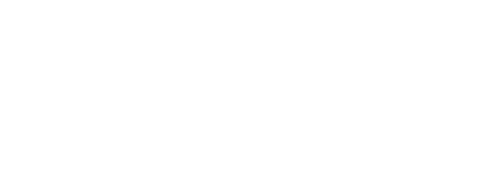 А.А. Кумарьков№ вариантаКомбинация значений признаковРезультат Услуги, за которым обращается заявитель «Организация и проведение государственной экологической экспертизы объектов регионального уровня»Результат Услуги, за которым обращается заявитель «Организация и проведение государственной экологической экспертизы объектов регионального уровня»Юридическое лицо, зарегистрированное в соответствии с законодательством Российской Федерации, через уполномоченного представителя, проекты нормативно-технических и инструктивно-методических документов в области охраны окружающей среды, утверждаемых органами государственной власти субъектов Российской ФедерацииЮридическое лицо, зарегистрированное в соответствии с законодательством Российской Федерации, через уполномоченного представителя, проекты целевых программ субъектов Российской Федерации, предусматривающих строительство и эксплуатацию объектов хозяйственной деятельности, оказывающих воздействие на окружающую среду, в части размещения таких объектов с учетом режима охраны природных объектов
Юридическое лицо, зарегистрированное в соответствии с законодательством Российской Федерации, через лицо, имеющее право действовать от имени юридического лица без доверенности, проекты нормативно-технических и инструктивно-методических документов в области охраны окружающей среды, утверждаемых органами государственной власти субъектов Российской ФедерацииЮридическое лицо, зарегистрированное в соответствии с законодательством Российской Федерации, через лицо, имеющее право действовать от имени юридического лица без доверенности, проекты целевых программ субъектов Российской Федерации, предусматривающих строительство и эксплуатацию объектов хозяйственной деятельности, оказывающих воздействие на окружающую среду, в части размещения таких объектов с учетом режима охраны природных объектов
Физическое лицо, включая индивидуального предпринимателя, заявитель обращается лично, проекты нормативно-технических и инструктивно-методических документов в области охраны окружающей среды, утверждаемых органами государственной власти субъектов Российской ФедерацииФизическое лицо, включая индивидуального предпринимателя, заявитель обращается лично, проекты целевых программ субъектов Российской Федерации, предусматривающих строительство и эксплуатацию объектов хозяйственной деятельности, оказывающих воздействие на окружающую среду, в части размещения таких объектов с учетом режима охраны природных объектов
Физическое лицо, включая индивидуального предпринимателя, заявитель обращается через представителя, проекты нормативно-технических и инструктивно-методических документов в области охраны окружающей среды, утверждаемых органами государственной власти субъектов Российской ФедерацииФизическое лицо, включая индивидуального предпринимателя, заявитель обращается через представителя, проекты целевых программ субъектов Российской Федерации, предусматривающих строительство и эксплуатацию объектов хозяйственной деятельности, оказывающих воздействие на окружающую среду, в части размещения таких объектов с учетом режима охраны природных объектов
Результат Услуги, за которым обращается заявитель «Повторное проведение государственной экологической экспертизы»Результат Услуги, за которым обращается заявитель «Повторное проведение государственной экологической экспертизы»Юридическое лицо, зарегистрированное в соответствии с законодательством Российской Федерации, Через уполномоченного представителя, Объект государственной экологической экспертизы регионального уровня, ранее получивший положительное заключение государственной экологической экспертизы и требующий доработки объекта по замечаниям проведенной экспертизыЮридическое лицо, зарегистрированное в соответствии с законодательством Российской Федерации, Через уполномоченного представителя, Объект государственной экологической экспертизы регионального уровня, ранее получивший положительное заключение государственной экологической экспертизы и реализации такого проекта с отступлениями от проектной документацииЮридическое лицо, зарегистрированное в соответствии с законодательством Российской Федерации, Через уполномоченного представителя, Объект государственной экологической экспертизы регионального уровня, ранее получивший положительное заключение государственной экологической экспертизы, срок которого истек Юридическое лицо, зарегистрированное в соответствии с законодательством Российской Федерации, Через лицо, имеющее право действовать от имени юридического лица без доверенности , Объект государственной экологической экспертизы регионального уровня, ранее получивший положительное заключение государственной экологической экспертизы и требующий доработки объекта по замечаниям проведенной экспертизыЮридическое лицо, зарегистрированное в соответствии с законодательством Российской Федерации, Через лицо, имеющее право действовать от имени юридического лица без доверенности , Объект государственной экологической экспертизы регионального уровня, ранее получивший положительное заключение государственной экологической экспертизы и реализации такого проекта с отступлениями от проектной документацииЮридическое лицо, зарегистрированное в соответствии с законодательством Российской Федерации, Через лицо, имеющее право действовать от имени юридического лица без доверенности , Объект государственной экологической экспертизы регионального уровня, ранее получивший положительное заключение государственной экологической экспертизы, срок которого истек Физическое лицо, включая индивидуального предпринимателя, заявитель обращается лично, Объект государственной экологической экспертизы регионального уровня, ранее получивший положительное заключение государственной экологической экспертизы и требующий доработки объекта по замечаниям проведенной экспертизыФизическое лицо, включая индивидуального предпринимателя, заявитель обращается лично, Объект государственной экологической экспертизы регионального уровня, ранее получивший положительное заключение государственной экологической экспертизы и реализации такого проекта с отступлениями от проектной документацииФизическое лицо, включая индивидуального предпринимателя, заявитель обращается лично, Объект государственной экологической экспертизы регионального уровня, ранее получивший положительное заключение государственной экологической экспертизы, срок которого истек Физическое лицо, включая индивидуального предпринимателя, заявитель обращается через представителя, Объект государственной экологической экспертизы регионального уровня, ранее получивший положительное заключение государственной экологической экспертизы и требующий доработки объекта по замечаниям проведенной экспертизыФизическое лицо, включая индивидуального предпринимателя, заявитель обращается через представителя, Объект государственной экологической экспертизы регионального уровня, ранее получивший положительное заключение государственной экологической экспертизы и реализации такого проекта с отступлениями от проектной документацииФизическое лицо, включая индивидуального предпринимателя, заявитель обращается через представителя, Объект государственной экологической экспертизы регионального уровня, ранее получивший положительное заключение государственной экологической экспертизы, срок которого истек Результат Услуги, за которым обращается заявитель «Исправление допущенных опечаток и ошибок»Результат Услуги, за которым обращается заявитель «Исправление допущенных опечаток и ошибок»Юридическое лицо, зарегистрированное в соответствии с законодательством Российской Федерации, через уполномоченного представителяЮридическое лицо, зарегистрированное в соответствии с законодательством Российской Федерации, через лицо, имеющее право действовать от имени юридического лица без доверенностиФизическое лицо, включая индивидуального предпринимателя, заявитель обращается лично Физическое лицо, включая индивидуального предпринимателя, заявитель обращается через представителя№ п/пПризнак заявителяЗначения признака заявителяРезультат Услуги «Организация и проведение государственной экологической экспертизы объектов регионального уровня»Результат Услуги «Организация и проведение государственной экологической экспертизы объектов регионального уровня»Результат Услуги «Организация и проведение государственной экологической экспертизы объектов регионального уровня»Категория заявителя1. Юридическое лицо, зарегистрированное в соответствии с законодательством Российской Федерации.2. Физическое лицо, включая индивидуального предпринимателяСпособ обращения?1. Через уполномоченного представителя.2. Через лицо, имеющее право действовать от имени юридического лица без доверенностиКакая проектная документация является объектом государственной экологической экспертизы регионального уровня?1. Проекты нормативно-технических и инструктивно-методических документов в области охраны окружающей среды, утверждаемых органами государственной власти субъектов Российской Федерации.2. Проекты целевых программ субъектов Российской Федерации, предусматривающих строительство и эксплуатацию объектов хозяйственной деятельности, оказывающих воздействие на окружающую среду, в части размещения таких объектов с учетом режима охраны природных объектов
Заявитель обращается лично или через представителя?1. Заявитель обращается лично.2. Заявитель обращается через представителяРезультат Услуги «Повторное проведение государственной экологической экспертизы»Результат Услуги «Повторное проведение государственной экологической экспертизы»Результат Услуги «Повторное проведение государственной экологической экспертизы»Категория заявителя1. Юридическое лицо, зарегистрированное в соответствии с законодательством Российской Федерации.2. Физическое лицо, включая индивидуального предпринимателяСпособ обращения?1. Через уполномоченного представителя.2. Через лицо, имеющее право действовать от имени юридического лица без доверенности Какая проектная документация является объектом повторной государственной экологической экспертизы регионального уровня?1. Объект государственной экологической экспертизы регионального уровня, ранее получивший положительное заключение государственной экологической экспертизы и требующий доработки объекта по замечаниям проведенной экспертизы.2. Объект государственной экологической экспертизы регионального уровня, ранее получивший положительное заключение государственной экологической экспертизы и реализации такого проекта с отступлениями от проектной документации.3. Объект государственной экологической экспертизы регионального уровня, ранее получивший положительное заключение государственной экологической экспертизы, срок которого истек Заявитель обращается лично или через представителя?1. Заявитель обращается лично.2. Заявитель обращается через представителяРезультат Услуги «Исправление допущенных опечаток и ошибок»Результат Услуги «Исправление допущенных опечаток и ошибок»Результат Услуги «Исправление допущенных опечаток и ошибок»Категория заявителя1. Юридическое лицо, зарегистрированное в соответствии с законодательством Российской Федерации.2. Физическое лицо, включая индивидуального предпринимателяСпособ обращения?1. Через уполномоченного представителя.2. Через лицо, имеющее право действовать от имени юридического лица без доверенностиЗаявитель обращается лично или через представителя?1. Заявитель обращается лично .2. Заявитель обращается через представителя